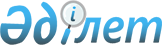 Сарыағаш аудандық мәслихатының 2011 жылғы 14 желтоқсандағы № 53-394-IV "2012-2014 жылдарға арналған аудандық бюджеті туралы" шешіміне өзгерістер енгізу туралы
					
			Күшін жойған
			
			
		
					Оңтүстік Қазақстан облысы Сарыағаш аудандық мәслихатының 2012 жылғы 12 маусымдағы № 6-36-V Шешімі. Оңтүстік Қазақстан облысы Сарыағаш ауданының Әділет басқармасында 2012 жылғы 19 маусымда № 14-11-193 тіркелді. Қолданылу мерзімінің аяқталуына байланысты күші жойылды - (Оңтүстік Қазақстан облысы Сарыағаш аудандық мәслихатының 2013 жылғы 5 ақпандағы № 21 хатымен)      Ескерту. Қолданылу мерзімінің аяқталуына байланысты күші жойылды - (Оңтүстік Қазақстан облысы Сарыағаш аудандық мәслихатының 05.02.2013 № 21 хатымен).

      Қазақстан Республикасының 2008 жылғы 4 желтоқсандағы Бюджет кодексіне, «Қазақстан Республикасындағы жергілікті мемлекеттік басқару және өзін-өзі басқару туралы» Қазақстан Республикасының 2001 жылғы 23 қаңтардағы Заңына және «2012-2014 жылдарға арналған облыстық бюджет туралы» Оңтүстік Қазақстан облыстық мәслихатының 2011 жылғы 7 желтоқсандағы № 47/450-IV шешіміне өзгерістер енгізу туралы» Оңтүстік Қазақстан облыстық мәслихатының 2012 жылғы 30 мамырдағы № 4/41-V Нормативтік құқықтық актілерді мемлекеттік тіркеу тізілімінде № 2076 тіркелген шешіміне сәйкес, Сарыағаш ауданының мәслихаты ШЕШТІ:



      1. «2012-2014 жылдарға арналған аудандық бюджет туралы» Сарыағаш аудандық мәслихатының 2011 жылғы 14 желтоқсандағы № 53-394-IV (Нормативтік құқықтық актілерді мемлекеттік тіркеу тізілімінде № 14-11-179 тіркелген, «Сарыағаш» газетінің 6-10 санында 2012 жылғы 13 қаңтарда жарияланған) шешіміне мынадай өзгерістер енгізілсін:



      1-тармақ жаңа редакцияда жазылсын:

      «1. Сарыағаш ауданының 2012-2014 жылдарға арналған аудандық бюджеті 1, 2 және 3 - қосымшаларға сәйкес, оның ішінде 2012 жылға мынадай көлемде бекітілсін:

      1) кірістер – 19 354 292 мың теңге, оның ішінде,

      салықтық түсімдер – 2 052 668 мың теңге;

      салықтық емес түсімдер – 14 351 мың теңге;

      негізгі капиталды сатудан түсетін түсімдер – 24 762 мың теңге;

      трансферттер түсімі – 17 262 511 мың теңге;

      2) шығындар – 19 483 614 мың теңге;

      3) таза бюджеттік кредиттеу – 16 713 мың теңге:

      бюджеттік кредиттер – 19 416 мың теңге;

      бюджеттік кредиттерді өтеу – 2703 мың теңге;

      4) қаржы активтерiмен операциялар бойынша сальдо – 0 теңге:

      қаржы активтерін сатып алу – 0 теңге;

      5) бюджет тапшылығы (профициті) – - 146 035 мың теңге;

      6) бюджет тапшылығын қаржыландыру (профицитін пайдалану)– 146 035 мың теңге:

      қарыздар түсімі – 19 416 мың теңге;

      қарыздарды өтеу – 2703 мың теңге;

      бюджет қаражатының пайдаланылатын қалдықтары – 129 322 мың теңге.»;



      көрсетілген шешімнің 1, 2, 3, 6 қосымшалары осы шешімнің 1, 2, 3, 4 қосымшаларына сәйкес жаңа редакцияда жазылсын.



      2. Осы шешім 2012 жылдың 1 қаңтарынан бастап қолданысқа енгізіледі.      Аудандық мәслихат сессиясының төрағасы     А.Жүзенов      Аудандық мәслихат хатшысы                  Б.Садыков

      Сарыағаш аудандық мәслихаттың

      2012 жылғы 12 маусымдағы

      № 6-36-V шешіміне 1 қосымша      Сарыағаш аудандық мәслихаттың

      2011 жылғы 14 желтоқсандағы

      № 53-394-ІV шешіміне 1 қосымша       2012 жылға арналған аудандық бюджет

      Сарыағаш аудандық мәслихаттың

      2012 жылғы 12 маусымдағы

      № 6-36-V шешіміне 2 қосымша      Сарыағаш аудандық мәслихаттың

      2011 жылғы 14 желтоқсандағы

      № 53-394-ІV шешіміне 2 қосымша       2013 жылға арналған аудандық бюджет 

      Сарыағаш аудандық мәслихаттың

      2012 жылғы 12 маусымдағы

      № 6-36-V шешіміне 3 қосымша      Сарыағаш аудандық мәслихаттың

      2011 жылғы 14 желтоқсандағы

      № 53-394-ІV шешіміне 3 қосымша        2014 жылға арналған аудандық бюджет

      Сарыағаш аудандық мәслихаттың

      2012 жылғы 12 маусымдағы

      № 6-36-V шешіміне 4 қосымша      Сарыағаш аудандық мәслихаттың

      2011 жылғы 14 желтоқсандағы

      № 53-394-ІV шешіміне 6 қосымша       2012 жылға арналған аудандық бюджеттен қаржыландырылатын әрбір қаланың, кенттiң, ауылдық (селолық) округтердiң бюджеттiк бағдарламаларының тізбесі 
					© 2012. Қазақстан Республикасы Әділет министрлігінің «Қазақстан Республикасының Заңнама және құқықтық ақпарат институты» ШЖҚ РМК
				СанатыСанатыСанатыСанатысомасы мың теңгеСыныбыСыныбыСыныбысомасы мың теңгеІшкі сыныбыІшкі сыныбысомасы мың теңгеАтауыІ. Кірістер193542921Салық түсімдері205266811Табыс салығы540238112Жеке табыс салығы54023813Әлеуметтiк салық451735131Әлеуметтік салық45173514Меншiкке салынатын салықтар907638141Мүлiкке салынатын салықтар701264143Жер салығы39424144Көлiк құралдарына салынатын салық162333145Бірыңғай жер салығы461715Тауарларға, жұмыстарға және қызметтер көрсетуге салынатын iшкi салықтар119845152Акциздер80468153Табиғи және басқа ресурстарды пайдаланғаны үшiн түсетiн түсiмдер9525154Кәсiпкерлiк және кәсiби қызметтi жүргiзгенi үшiн алынатын алымдар28921155Ойын бизнесіне салық93118Заңдық мәнді іс-әрекеттерді жасағаны және (немесе) оған уәкілеттігі бар мемлекеттік органдар немесе лауазымды адамдар құжаттар бергені үшін алынатын міндетті төлемдер33212181Мемлекеттік баж332122Салықтық емес түсімдер1435121Мемлекет меншігінен түсетін түсімдер2351215Мемлекет меншігіндегі мүлікті жалға беруден түсетін кірістер235126Басқа да салықтық емес түсімдер12000261Басқа да салықтық емес түсімдер120003Негізгі капиталды сатудан түсетін түсімдер2476231Мемлекеттік мекемелерге бекітілген мемлекеттік мүлікті сату8225311Мемлекеттік мекемелерге бекітілген мемлекеттік мүлікті сату822533Жердi және материалдық емес активтердi сату16537331Жердi сату15000332Материалдық емес активтерді сату 15374Трансферттердің түсімдері1726251142Мемлекеттiк басқарудың жоғары тұрған органдарынан түсетiн трансферттер17262511422Облыстық бюджеттен түсетiн трансферттер17262511Функционалдық топФункционалдық топФункционалдық топФункционалдық топФункционалдық топСомасы мың теңгеКіші функцияКіші функцияКіші функцияКіші функцияСомасы мың теңгеБюджеттік бағдарламалардың әкiмшiсiБюджеттік бағдарламалардың әкiмшiсiБюджеттік бағдарламалардың әкiмшiсiСомасы мың теңгеБағдарламаБағдарламаСомасы мың теңгеАтауыІІ.Шығындар194836141Жалпы сипаттағы мемлекеттiк қызметтер 394528101Мемлекеттiк басқарудың жалпы функцияларын орындайтын өкiлдiк, атқарушы және басқа органдар361600112Аудан (облыстық маңызы бар қала) мәслихатының аппараты15046101112001Аудан (облыстық маңызы бар қала) мәслихатының қызметін қамтамасыз ету жөніндегі қызметтер15046122Аудан (облыстық маңызы бар қала) әкімінің аппараты61796101122001Аудан (облыстық маңызы бар қала) әкімінің қызметін қамтамасыз ету жөніндегі қызметтер61116003Мемлекеттік органның күрделі шығыстары680123Қаладағы аудан, аудандық маңызы бар қала, кент, ауыл (село), ауылдық (селолық) округ әкімінің аппараты284758101123001Қаладағы аудан, аудандық маңызы бар қаланың, кент, ауыл (село), ауылдық (селолық) округ әкімінің қызметін қамтамасыз ету жөніндегі қызметтер284333022Мемлекеттік органдардың күрделі шығыстары42512Қаржылық қызмет5638459Ауданның (облыстық маңызы бар қаланың) экономика және қаржы бөлімі5638003Салық салу мақсатында мүлікті бағалауды жүргізу2000011Коммуналдық меншікке түскен мүлікті есепке алу, сақтау, бағалау және сату36389Жалпы сипаттағы өзге де мемлекеттiк қызметтер27290459Ауданның (облыстық маңызы бар қаланың) экономика және қаржы бөлімі27290459001Ауданның (облыстық маңызы бар қаланың) экономикалық саясатын қалыптастыру мен дамыту, мемлекеттік жоспарлау, бюджеттік атқару және коммуналдық меншігін басқару саласындағы мемлекеттік саясатты іске асыру жөніндегі қызметтер272902Қорғаныс129477201Әскери мұқтаждықтар8786122Аудан (облыстық маңызы бар қала) әкімінің аппараты8786122005Жалпыға бірдей әскери міндетті атқару шеңберіндегі іс-шаралар878602Төтенше жағдайлар жөнiндегi жұмыстарды ұйымдастыру120691122Аудан (облыстық маңызы бар қала) әкімінің аппараты120691202122006Аудан (облыстық маңызы бар қала) ауқымындағы төтенше жағдайлардың алдын алу және оларды жою1206913Қоғамдық тәртіп, қауіпсіздік, құқықтық, сот, қылмыстық-атқару қызметі3880301Құқық қорғау қызметi3880458Ауданның (облыстық маңызы бар қаланың) тұрғын үй-коммуналдық шаруашылығы, жолаушылар көлігі және автомобиль жолдары бөлімі3880301458021Елдi мекендерде жол қозғалысы қауiпсiздiгін қамтамасыз ету38804Бiлiм беру12717130401Мектепке дейiнгi тәрбиелеу және оқыту972098123Қаладағы аудан, аудандық маңызы бар қала, кент, ауыл (село), ауылдық (селолық) округ әкімінің аппараты678879123004Мектепке дейінгі тәрбиелеу және оқыту ұйымдарын қолдау678879464Ауданның (облыстық маңызы бар қаланың) білім бөлімі293219009Мектепке дейінгі тәрбиелеу мен оқытуды қамтамасыз ету293219402Бастауыш, негізгі орта және жалпы орта білім беру9950829123Қаладағы аудан, аудандық маңызы бар қала, кент, ауыл (село), ауылдық (селолық) округ әкімінің аппараты22404123005Ауылдық (селолық) жерлерде балаларды мектепке дейін тегін алып баруды және кері алып келуді ұйымдастыру22404464Ауданның (облыстық маңызы бар қаланың) білім бөлімі9928425402464003Жалпы білім беру9601933402464006Балаларға қосымша білім беру 98596064Республикалық бюджеттен берілетін трансферттер есебінен мектеп мұғалімдеріне біліктілік санаты үшін қосымша ақының мөлшерін ұлғайту227896Функционалдық топФункционалдық топФункционалдық топФункционалдық топФункционалдық топСомасы мың теңгеКіші функцияКіші функцияКіші функцияКіші функцияСомасы мың теңгеБюджеттік бағдарламалардың әкiмшiсiБюджеттік бағдарламалардың әкiмшiсiБюджеттік бағдарламалардың әкiмшiсiСомасы мың теңгеБағдарламаБағдарламаСомасы мың теңгеАтауы409Бiлiм беру саласындағы өзге де қызметтер1794203464Ауданның (облыстық маңызы бар қаланың) білім бөлімі242479409464001Жергілікті деңгейде білім беру саласындағы мемлекеттік саясатты іске асыру жөніндегі қызметтер12370005Ауданның (облыстық маңызы бар қаланың) мемлекеттік білім беру мекемелер үшін оқулықтар мен оқу-әдiстемелiк кешендерді сатып алу және жеткізу127553015Республикалық бюджеттен берілетін трансферттер есебінен жетім баланы (жетім балаларды) және ата-аналарының қамқорынсыз қалған баланы (балаларды) күтіп-ұстауға асыраушыларына ай сайынғы ақшалай қаражат төлемдері46292020Республикалық бюджеттен берілетін трансферттер есебінен үйде оқытылатын мүгедек балаларды жабдықпен, бағдарламалық қамтыммен қамтамасыз ету 56264467Ауданның (облыстық маңызы бар қаланың) құрылыс бөлімі1551724037Білім беру объектілерін салу және реконструкциялау15517246Әлеуметтiк көмек және әлеуметтiк қамтамасыз ету1216462602Әлеуметтiк көмек1170127451Ауданның (облыстық маңызы бар қаланың) жұмыспен қамту және әлеуметтік бағдарламалар бөлімі1170127602451002Еңбекпен қамту бағдарламасы230289602451004Ауылдық жерлерде тұратын денсаулық сақтау, білім беру, әлеуметтік қамтамасыз ету, мәдениет және спорт мамандарына отын сатып алуға Қазақстан Республикасының заңнамасына сәйкес әлеуметтік көмек көрсету30973602451005Мемлекеттік атаулы әлеуметтік көмек 52723602451006Тұрғын үй көмегін көрсету0602451007Жергілікті өкілетті органдардың шешімі бойынша азаматтардың жекелеген топтарына әлеуметтік көмек26465010Үйден тәрбиеленіп оқытылатын мүгедек балаларды материалдық қамтамасыз ету3262602451014Мұқтаж азаматтарға үйде әлеуметтiк көмек көрсету6646560245101618 жасқа дейінгі балаларға мемлекеттік жәрдемақылар684500602451017Мүгедектерді оңалту жеке бағдарламасына сәйкес, мұқтаж мүгедектерді міндетті гигиеналық құралдармен және ымдау тілі мамандарының қызмет көрсетуін, жеке көмекшілермен қамтамасыз ету23088023Жұмыспен қамту орталықтарының қызметін қамтамасыз ету52362609Әлеуметтiк көмек және әлеуметтiк қамтамасыз ету салаларындағы өзге де қызметтер46335451Ауданның (облыстық маңызы бар қаланың) жұмыспен қамту және әлеуметтік бағдарламалар бөлімі46335609451001Жергілікті деңгейде жұмыспен қамтуды қамтамасыз ету және халық үшін әлеуметтік бағдарламаларды іске асыру саласындағы мемлекеттік саясатты іске асыру жөніндегі қызметтер39255609451011Жәрдемақыларды және басқа да әлеуметтік төлемдерді есептеу, төлеу мен жеткізу бойынша қызметтерге ақы төлеу70807Тұрғын үй-коммуналдық шаруашылық288818301Тұрғын үй шаруашылығы233585464Ауданның (облыстық маңызы бар қаланың) білім бөлімі23371026Жұмыспен қамту-2020 бағдарламасы бойынша ауылдық елді мекендерді дамыту шеңберінде объектілерді жөндеу23371455Ауданның (облыстық маңызы бар қаланың) мәдениет және тілдерді дамыту бөлімі21000024Жұмыспен қамту-2020 бағдарламасы бойынша ауылдық елді мекендерді дамыту шеңберінде объектілерді жөндеу21000Функционалдық топФункционалдық топФункционалдық топФункционалдық топФункционалдық топСомасы мың теңгеКіші функцияКіші функцияКіші функцияКіші функцияСомасы мың теңгеБюджеттік бағдарламалардың әкiмшiсiБюджеттік бағдарламалардың әкiмшiсiБюджеттік бағдарламалардың әкiмшiсiСомасы мың теңгеБағдарламаБағдарламаСомасы мың теңгеАтауы458Ауданның (облыстық маңызы бар қаланың) тұрғын үй-коммуналдық шаруашылығы, жолаушылар көлігі және автомобиль жолдары бөлімі184377031Кондоминиум объектілеріне техникалық паспорттар дайындау1440041Жұмыспен қамту-2020 бағдарламасы бойынша ауылдық елді мекендерді дамыту шеңберінде объектілерді жөндеу және абаттандыру182937467Ауданның (облыстық маңызы бар қаланың) құрылыс бөлімі4837003Мемлекеттік коммуналдық тұрғын үй қорының тұрғын үйін жобалау, салу және (немесе) сатып алу2000004Инженерлік коммуникациялық инфрақұрылымды жобалау, дамыту, жайластыру және (немесе) сатып алу2837702Коммуналдық шаруашылық2454707458Ауданның (облыстық маңызы бар қаланың) тұрғын үй-коммуналдық шаруашылығы, жолаушылар көлігі және автомобиль жолдары бөлімі140008012Сумен жабдықтау және су бұру жүйесінің жұмыс істеуі 140008467Ауданның (облыстық маңызы бар қаланың) құрылыс бөлімі2314699005Коммуналдық шаруашылығын дамыту21898702467006Сумен жабдықтау және су бұру жүйесін дамыту2292801703Елді-мекендерді абаттандыру199891123Қаладағы аудан, аудандық маңызы бар қала, кент, ауыл (село), ауылдық (селолық) округ әкімінің аппараты140716123008Елді мекендерде көшелерді жарықтандыру33021123009Елді мекендердің санитариясын қамтамасыз ету41256123011Елді мекендерді абаттандыру мен көгалдандыру66439458Ауданның (облыстық маңызы бар қаланың) тұрғын үй-коммуналдық шаруашылығы, жолаушылар көлігі және автомобиль жолдары бөлімі59175016Елдi мекендердiң санитариясын қамтамасыз ету23012018Елдi мекендердi абаттандыру және көгалдандыру361638Мәдениет, спорт, туризм және ақпараттық кеңістiк508765801Мәдениет саласындағы қызмет147005455Ауданның (облыстық маңызы бар қаланың) мәдениет және тілдерді дамыту бөлімі147005455003Мәдени-демалыс жұмысын қолдау147005802Спорт194675465Ауданның (облыстық маңызы бар қаланың) Дене шынықтыру және спорт бөлімі125232465005Ұлттық және бұқаралық спорт түрлерін дамыту114631465006Аудандық (облыстық маңызы бар қалалық) деңгейде спорттық жарыстар өткiзу2446465007Әртүрлi спорт түрлерi бойынша аудан (облыстық маңызы бар қала) құрама командаларының мүшелерiн дайындау және олардың облыстық спорт жарыстарына қатысуы8155467Ауданның (облыстық маңызы бар қаланың) құрылыс бөлімі69443467008Cпорт және туризм объектілерін дамыту 69443803Ақпараттық кеңiстiк137420455Ауданның (облыстық маңызы бар қаланың) мәдениет және тілдерді дамыту бөлімі112720803455006Аудандық (қалалық) кiтапханалардың жұмыс iстеуi111820007Мемлекеттік тілді және Қазақстан халықтарының басқа да тілдерін дамыту900456Ауданның (облыстық маңызы бар қаланың) ішкі саясат бөлімі24700456002Газеттер мен журналдар арқылы мемлекеттік ақпараттық саясат жүргізу жөніндегі қызметтер14200456005Телерадио хабарларын тарату арқылы мемлекеттік ақпараттық саясатты жүргізу жөніндегі қызметтер10500809Мәдениет, спорт, туризм және ақпараттық кеңiстiктi ұйымдастыру жөнiндегi өзге де қызметтер29665Функционалдық топФункционалдық топФункционалдық топФункционалдық топФункционалдық топСомасы мың теңгеКіші функцияКіші функцияКіші функцияКіші функцияСомасы мың теңгеБюджеттік бағдарламалардың әкiмшiсiБюджеттік бағдарламалардың әкiмшiсiБюджеттік бағдарламалардың әкiмшiсiСомасы мың теңгеБағдарламаБағдарламаСомасы мың теңгеАтауы455Ауданның (облыстық маңызы бар қаланың) мәдениет және тілдерді дамыту бөлімі5975809455001Жергілікті деңгейде тілдерді және мәдениетті дамыту саласындағы мемлекеттік саясатты іске асыру жөніндегі қызметтер5975456Ауданның (облыстық маңызы бар қаланың) ішкі саясат бөлімі17303809456001Жергілікті деңгейде ақпарат, мемлекеттілікті нығайту және азаматтардың әлеуметтік сенімділігін қалыптастыру саласында мемлекеттік саясатты іске асыру жөніндегі қызметтер8676809456003Жастар саясаты саласындағы өңірлік бағдарламаларды iске асыру8627465Ауданның (облыстық маңызы бар қаланың) Дене шынықтыру және спорт бөлімі6387809465001Жергілікті деңгейде дене шынықтыру және спорт саласындағы мемлекеттік саясатты іске асыру жөніндегі қызметтер63879Отын-энергетика кешенi және жер қойнауын пайдалану424810909Отын-энергетика кешені және жер қойнауын пайдалану саласындағы өзге де қызметтер424810467Ауданның (облыстық маңызы бар қаланың) құрылыс бөлімі424810909467009Жылу-энергетикалық жүйені дамыту42481010Ауыл, су, орман, балық шаруашылығы, ерекше қорғалатын табиғи аумақтар, қоршаған ортаны және жануарлар дүниесін қорғау, жер қатынастары2861731001Ауыл шаруашылығы60398462Ауданның (облыстық маңызы бар қаланың) ауыл шаруашылығы бөлімі16500001Жергілікті деңгейде ауыл шаруашылығы саласындағы мемлекеттік саясатты іске асыру жөніндегі қызметтер 12109099Мамандарды әлеуметтік қолдау жөніндегі шараларды іске асыру4391473Ауданның (облыстық маңызы бар қаланың) ветеринария бөлімі43898001Жергілікті деңгейде ветеринария саласындағы мемлекеттік саясатты іске асыру жөніндегі қызметтер9023005Мал көмінділерінің (биотермиялық шұңқырлардың) жұмыс істеуін қамтамасыз ету12041001462006Ауру жануарларды санитарлық союды ұйымдастыру5801001462007Қаңғыбас иттер мен мысықтарды аулауды және жоюды ұйымдастыру4446009Жануарлардың энзоотиялық аурулары бойынша ветеринариялық іс-шараларды жүргізу286451006Жер қатынастары21379463Ауданның (облыстық маңызы бар қаланың) жер қатынастары бөлімі213791006463001Аудан (облыстық маңызы бар қала) аумағында жер қатынастарын реттеу саласындағы мемлекеттік саясатты іске асыру жөніндегі қызметтер9840003Елдi мекендердi жер-шаруашылық орналастыру5205004Жердi аймақтарға бөлу жөнiндегi жұмыстарды ұйымдастыру2539006Аудандық маңызы бар қалалардың, кенттердiң, ауылдардың (селолардың), ауылдық (селолық) округтердiң шекарасын белгiлеу кезiнде жүргiзiлетiн жерге орналастыру379509Ауыл, су, орман, балық шаруашылығы және қоршаған ортаны қорғау мен жер қатынастары саласындағы өзге де қызметтер204396473Ауданның (облыстық маңызы бар қаланың) ветеринария бөлімі204396473011Эпизоотияға қарсы іс-шаралар жүргізу20439611Өнеркәсіп, сәулет, қала құрылысы және құрылыс қызметі1503511102Сәулет, қала құрылысы және құрылыс қызметі150351467Ауданның (облыстық маңызы бар қаланың) құрылыс бөлімі129431102467001Жергілікті деңгейде құрылыс саласындағы мемлекеттік саясатты іске асыру жөніндегі қызметтер12943468Ауданның (облыстық маңызы бар қаланың) сәулет және қала құрылысы бөлімі1374081102468001Жергілікті деңгейде сәулет және қала құрылысы саласындағы мемлекеттік саясатты іске асыру жөніндегі қызметтер6581Функционалдық топФункционалдық топФункционалдық топФункционалдық топФункционалдық топСомасы мың теңгеКіші функцияКіші функцияКіші функцияКіші функцияСомасы мың теңгеБюджеттік бағдарламалардың әкiмшiсiБюджеттік бағдарламалардың әкiмшiсiБюджеттік бағдарламалардың әкiмшiсiСомасы мың теңгеБағдарламаБағдарламаСомасы мың теңгеАтауы003Ауданның қала құрылысы даму аумағын және елді мекендердің бас жоспарлары схемаларын әзірлеу13082712Көлiк және коммуникация6193491201Автомобиль көлiгi619349458Ауданның (облыстық маңызы бар қаланың) тұрғын үй-коммуналдық шаруашылығы, жолаушылар көлігі және автомобиль жолдары бөлімі6193491201458023Автомобиль жолдарының жұмыс істеуін қамтамасыз ету61934913Басқалар972861303Кәсiпкерлiк қызметтi қолдау және бәсекелестікті қорғау8364469Ауданның (облыстық маңызы бар қаланың) кәсіпкерлік бөлімі83641303469001Жергілікті деңгейде кәсіпкерлік пен өнеркәсіпті дамыту саласындағы мемлекеттік саясатты іске асыру жөніндегі қызметтер83641309Өзгелер88922458Ауданның (облыстық маңызы бар қаланың) тұрғын үй-коммуналдық шаруашылық, жолаушылар көлігі және автомобиль жолдары бөлімі789221309458001Жергілікті деңгейде тұрғын үй-коммуналдық шаруашылығы, жолаушылар көлігі және автомобиль жолдары саласындағы мемлекеттік саясатты іске асыру жөніндегі қызметтер32919108Жергілікті бюджеттік инвестициялық жобалардың және концессиялық жобалардың техникалық-экономикалық негіздемесін әзірлеу немесе түзету және сараптамасын жүргізу, концессиялық жобаларды консультациялық сүйемелдеу7000013Мемлекеттік органдардың күрделі шығыстары1750040Республикалық бюджеттен нысаналы трансферттер ретінде «Өңірлерді дамыту» бағдарламасы шеңберінде өңірлердің экономикалық дамуына жәрдемдесу жөніндегі шараларды іске асыруда ауылдық (селолық) округтарды жайластыру мәселелерін шешу үшін іс-шараларды іске асыру37253139459Ауданның (облыстық маңызы бар қаланың) экономика және қаржы бөлімі10000139459012Ауданның (облыстық маңызы бар қаланың) жергілікті атқарушы органының резерві 1000015Трансферттер472201501Трансферттер47220459Ауданның (облыстық маңызы бар қаланың) экономика және қаржы бөлімі47220006Пайдаланылмаған (толық пайдаланылмаған) нысаналы трансферттерді қайтару414671501452024Мемлекеттік органдардың функцияларын мемлекеттік басқарудың төмен тұрған деңгейлерінен жоғарғы деңгейлерге беруге байланысты жоғары тұрған бюджеттерге берілетін ағымдағы нысаналы трансферттер5753III. Таза бюджеттік кредиттеу 16713Бюджеттік кредиттер 1941610Ауыл, су, орман, балық шаруашылығы, ерекше қорғалатын табиғи аумақтар, қоршаған ортаны және жануарлар дүниесін қорғау, жер қатынастары194161Ауыл шаруашылығы19416462Ауданның (облыстық маңызы бар қаланың) ауыл шаруашылығы бөлімі19416008Мамандарды әлеуметтік қолдау шараларын іске асыруға берілетін бюджеттік кредиттер19416СанатыСанатыСанатыСанатыСанатыСомасы, мың теңгеСыныбыСыныбыСыныбыСыныбыСомасы, мың теңгеIшкi сыныбыIшкi сыныбыIшкi сыныбыСомасы, мың теңгеЕрекшелiгiЕрекшелiгiСомасы, мың теңгеАтауыБюджеттік кредиттерді өтеу27035Бюджеттік кредиттерді өтеу270301Бюджеттік кредиттерді өтеу27031Мемлекеттік бюджеттен берілген бюджеттік кредиттерді өтеу2703СанатыСанатыСанатыСанатыСомасы, мың теңгеСыныбыСыныбыСыныбыСомасы, мың теңгеІшкі сыныбыІшкі сыныбыСомасы, мың теңге13Аудандардың (облыстық маңызы бар қалалардың) жергілікті атқарушы органдарына облыстық бюджеттен берілген бюджеттік кредиттерді өтеу2703IV. Қаржы активтерiмен операциялар бойынша сальдо0V. Бюджет тапшылығы (профициті)-146035VI. Бюджет тапшылығын қаржыландыру (профицитін пайдалану)146035Қарыздар түсімі194167Қарыздар түсімі1941601Мемлекеттік ішкі қарыздар194162Қарыз алу келісім-шарттары19416003Ауданның (облыстық маңызы бар қаланың) жергiлiктi атқарушы органы алатын қарыздар1941616Қарыздарды өтеу27031Қарыздарды өтеу2703459Ауданның (облыстық маңызы бар қаланың) экономика және қаржы бөлімі27035Жергілікті атқарушы органның жоғары тұрған бюджет алдындағы борышын өтеу2703Санаты Санаты Санаты Санаты Сомасы, мың теңгеСыныбы Сыныбы Сыныбы Сомасы, мың теңгеІшкі сыныбыІшкі сыныбыСомасы, мың теңге8Бюджет қаражаттарының пайдаланылатын қалдықтары1293221Бюджет қаражаты қалдықтары12932211Бюджет қаражатының бос қалдықтары129322СанатыСанатыСанатыСанатысомасы мың теңгеСыныбыСыныбыСыныбысомасы мың теңгеІшкі сыныбыІшкі сыныбысомасы мың теңгеАтауыІ. Кірістер197054981Салық түсімдері209576311Табыс салығы553235112Жеке табыс салығы55323513Әлеуметтiк салық443745131Әлеуметтік салық44374514Меншiкке салынатын салықтар960803141Мүлiкке салынатын салықтар738174143Жер салығы43293144Көлiк құралдарына салынатын салық174350145Бірыңғай жер салығы498615Тауарларға, жұмыстарға және қызметтер көрсетуге салынатын iшкi салықтар114377152Акциздер74335153Табиғи және басқа ресурстарды пайдаланғаны үшiн түсетiн түсiмдер10615154Кәсiпкерлiк және кәсiби қызметтi жүргiзгенi үшiн алынатын алымдар25221155Құмар ойын бизнеске салық420618Заңдық мәнді іс-әрекеттерді жасағаны және (немесе) оған уәкілеттігі бар мемлекеттік органдар немесе лауазымды адамдар құжаттар бергені үшін алынатын міндетті төлемдер23603181Мемлекеттік баж236032Салықтық емес түсімдер1225521Мемлекет меншігінен түсетін түсімдер2539215Мемлекет меншігіндегі мүлікті жалға беруден түсетін кірістер253926Басқа да салықтық емес түсімдер9716261Басқа да салықтық емес түсімдер97163Негізгі капиталды сатудан түсетін түсімдер1000033Жердi және материалдық емес активтердi сату10000331Жердi сату100004Трансферттердің түсімдері1758748042Мемлекеттiк басқарудың жоғары тұрған органдарынан түсетiн трансферттер17587480422Облыстық бюджеттен түсетiн трансферттер17587480Функционалдық топФункционалдық топФункционалдық топФункционалдық топФункционалдық топСомасы мың теңгеКіші функцияКіші функцияКіші функцияКіші функцияСомасы мың теңгеБюджеттік бағдарламалардың әкiмшiсiБюджеттік бағдарламалардың әкiмшiсiБюджеттік бағдарламалардың әкiмшiсiСомасы мың теңгеБағдарламаБағдарламаСомасы мың теңгеАтауыІІ.Шығындар197054981Жалпы сипаттағы мемлекеттiк қызметтер 601986101Мемлекеттiк басқарудың жалпы функцияларын орындайтын өкiлдiк, атқарушы және басқа органдар574514112Аудан (облыстық маңызы бар қала) мәслихатының аппараты14261101112001Аудан (облыстық маңызы бар қала) мәслихатының қызметін қамтамасыз ету жөніндегі қызметтер14261122Аудан (облыстық маңызы бар қала) әкімінің аппараты70492101122001Аудан (облыстық маңызы бар қала) әкімінің қызметін қамтамасыз ету жөніндегі қызметтер61476002Ақпараттық жүйелер құру5382003Мемлекеттік органның күрделі шығыстары3634123Қаладағы аудан, аудандық маңызы бар қала, кент, ауыл (село), ауылдық (селолық) округ әкімінің аппараты489761101123001Қаладағы аудан, аудандық маңызы бар қаланың, кент, ауыл (село), ауылдық (селолық) округ әкімінің қызметін қамтамасыз ету жөніндегі қызметтер285916022Мемлекеттік органдардың күрделі шығыстары20384512Қаржылық қызмет1162459Ауданның (облыстық маңызы бар қаланың) экономика және қаржы бөлімі1162011Коммуналдық меншікке түскен мүлікті есепке алу, сақтау, бағалау және сату11629Жалпы сипаттағы өзге де мемлекеттiк қызметтер26310459Ауданның (облыстық маңызы бар қаланың) экономика және қаржы бөлімі26310459001Ауданның (облыстық маңызы бар қаланың) экономикалық саясатын қалыптастыру мен дамыту, мемлекеттік жоспарлау, бюджеттік атқару және коммуналдық меншігін басқару саласындағы мемлекеттік саясатты іске асыру жөніндегі қызметтер263102Қорғаныс27453201Әскери мұқтаждықтар9078122Аудан (облыстық маңызы бар қала) әкімінің аппараты9078122005Жалпыға бірдей әскери міндетті атқару шеңберіндегі іс-шаралар907802Төтенше жағдайлар жөнiндегi жұмыстарды ұйымдастыру18375122Аудан (облыстық маңызы бар қала) әкімінің аппараты18375202122006Аудан (облыстық маңызы бар қала) ауқымындағы төтенше жағдайлардың алдын алу және оларды жою183753Қоғамдық тәртіп, қауіпсіздік, құқықтық, сот, қылмыстық-атқару қызметі4181301Құқық қорғау қызметi4181458Ауданның (облыстық маңызы бар қаланың) тұрғын үй-коммуналдық шаруашылығы, жолаушылар көлігі және автомобиль жолдары бөлімі4181301458021Елдi мекендерде жол қозғалысы қауiпсiздiгін қамтамасыз ету41814Бiлiм беру12165380401Мектепке дейiнгi тәрбиелеу және оқыту507654123Қаладағы аудан, аудандық маңызы бар қала, кент, ауыл (село), ауылдық (селолық) округ әкімінің аппараты507654123004Мектепке дейінгі тәрбиелеу және оқыту ұйымдарын қолдау507654402Бастауыш, негізгі орта және жалпы орта білім беру9314217123Қаладағы аудан, аудандық маңызы бар қала, кент, ауыл (село), ауылдық (селолық) округ әкімінің аппараты23397123005Ауылдық (селолық) жерлерде балаларды мектепке дейін тегін алып баруды және кері алып келуді ұйымдастыру23397464Ауданның (облыстық маңызы бар қаланың) білім бөлімі9290820402464003Жалпы білім беру9191037402464006Балаларға қосымша білім беру 99783409Бiлiм беру саласындағы өзге де қызметтер2343509464Ауданның (облыстық маңызы бар қаланың) білім бөлімі149871409464001Жергіліктті деңгейде білім беру саласындағы мемлекеттік саясатты іске асыру жөніндегі қызметтер12433005Ауданның (областык маңызы бар қаланың) мемлекеттік білім беру мекемелер үшін оқулықтар мен оқу-әдiстемелiк кешендерді сатып алу және жеткізу137438Функционалдық топФункционалдық топФункционалдық топФункционалдық топФункционалдық топСомасы мың теңгеКіші функцияКіші функцияКіші функцияКіші функцияСомасы мың теңгеБюджеттік бағдарламалардың әкiмшiсiБюджеттік бағдарламалардың әкiмшiсiБюджеттік бағдарламалардың әкiмшiсiСомасы мың теңгеБағдарламаБағдарламаСомасы мың теңгеАтауы467Ауданның (облыстық маңызы бар қаланың) құрылыс бөлімі2193638037Білім беру объектілерін салу және реконструкциялау21936386Әлеуметтiк көмек және әлеуметтiк қамтамасыз ету1020843602Әлеуметтiк көмек973268451Ауданның (облыстық маңызы бар қаланың) жұмыспен қамту және әлеуметтік бағдарламалар бөлімі973268602451002Еңбекпен қамту бағдарламасы40170602451004Ауылдық жерлерде тұратын денсаулық сақтау, білім беру, әлеуметтік қамтамасыз ету, мәдениет және спорт мамандарына отын сатып алуға Қазақстан Республикасының заңнамасына сәйкес әлеуметтік көмек көрсету33374602451005Мемлекеттік атаулы әлеуметтік көмек 56809602451006Тұрғын үй көмегін көрсету12273602451007Жергілікті өкілетті органдардың шешімі бойынша азаматтардың жекелеген топтарына әлеуметтік көмек16926602451014Мұқтаж азаматтарға үйде әлеуметтiк көмек көрсету5129160245101618 жасқа дейінгі балаларға мемлекеттік жәрдемақылар737548602451017Мүгедектерді оңалту жеке бағдарламасына сәйкес, мұқтаж мүгедектерді міндетті гигиеналық құралдармен және ымдау тілі мамандарының қызмет көрсетуін, жеке көмекшілермен қамтамасыз ету24877609Әлеуметтiк көмек және әлеуметтiк қамтамасыз ету салаларындағы өзге де қызметтер47575451Ауданның (облыстық маңызы бар қаланың) жұмыспен қамту және әлеуметтік бағдарламалар бөлімі47575609451001Жергілікті деңгейде жұмыспен қамтуды қамтамасыз ету және халық үшін әлеуметтік бағдарламаларды іске асыру саласындағы мемлекеттік саясатты іске асыру жөніндегі қызметтер39946609451011Жәрдемақыларды және басқа да әлеуметтік төлемдерді есептеу, төлеу мен жеткізу бойынша қызметтерге ақы төлеу76297Тұрғын үй-коммуналдық шаруашылық3339116702Коммуналдық шаруашылық3050390458Ауданның (облыстық маңызы бар қаланың) тұрғын үй-коммуналдық шаруашылығы, жолаушылар көлігі және автомобиль жолдары бөлімі45090012Сумен жабдықтау және су бұру жүйесінің жұмыс істеуі 45090467Ауданның (облыстық маңызы бар қаланың) құрылыс бөлімі3005300702467006Сумен жабдықтау және су бұру жүйесін дамыту3005300703Елді-мекендерді абаттандыру288726123Қаладағы аудан, аудандық маңызы бар қала, кент, ауыл (село), ауылдық (селолық) округ әкімінің аппараты249760123008Елді мекендерде көшелерді жарықтандыру34740123009Елді мекендердің санитариясын қамтамасыз ету44453123011Елді мекендерді абаттандыру мен көгалдандыру170567458Ауданның (облыстық маңызы бар қаланың) тұрғын үй-коммуналдық шаруашылығы, жолаушылар көлігі және автомобиль жолдары бөлімі38966018Елдi мекендердi абаттандыру және көгалдандыру389668Мәдениет, спорт, туризм және ақпараттық кеңістiк449238801Мәдениет саласындағы қызмет157710455Ауданның (облыстық маңызы бар қаланың) мәдениет және тілдерді дамыту бөлімі157710455003Мәдени-демалыс жұмысын қолдау157710802Спорт121765465Ауданның (облыстық маңызы бар қаланың) Дене шынықтыру және спорт бөлімі121765465005Ұлттық және бұқаралық спорт түрлерін дамыту116344465006Аудандық (облыстық маңызы бар қалалық) деңгейде спорттық жарыстар өткiзу2636465007Әртүрлi спорт түрлерi бойынша аудан (облыстық маңызы бар қала) құрама команда-ларының мүшелерiн дайындау және олардың облыстық спорт жарыстарына қатысуы2785803Ақпараттық кеңiстiк140189455Ауданның (облыстық маңызы бар қаланың) мәдениет және тілдерді дамыту бөлімі113548Функционалдық топФункционалдық топФункционалдық топФункционалдық топФункционалдық топСомасы мың теңгеКіші функцияКіші функцияКіші функцияКіші функцияСомасы мың теңгеБюджеттік бағдарламалардың әкiмшiсiБюджеттік бағдарламалардың әкiмшiсiБюджеттік бағдарламалардың әкiмшiсiСомасы мың теңгеБағдарламаБағдарламаСомасы мың теңгеАтауы803455006Аудандық (қалалық) кiтапханалардың жұмыс iстеуi112578007Мемлекеттік тілді және Қазақстан халықтарының басқа да тілдерін дамыту970456Ауданның (облыстық маңызы бар қаланың) ішкі саясат бөлімі26641456002Газеттер мен журналдар арқылы мемлекеттік ақпараттық саясат жүргізу жөніндегі қызметтер15301456005Телерадио хабарларын тарату арқылы мемлекеттік ақпараттық саясатты жүргізу жөніндегі қызметтер11340809Мәдениет, спорт, туризм және ақпараттық кеңiстiктi ұйымдастыру жөнiндегi өзге де қызметтер29574455Ауданның (облыстық маңызы бар қаланың) мәдениет және тілдерді дамыту бөлімі6060809455001Жергілікті деңгейде тілдерді және мәдениетті дамыту саласындағы мемлекеттік саясатты іске асыру жөніндегі қызметтер6060456Ауданның (облыстық маңызы бар қаланың) ішкі саясат бөлімі17104809456001Жергілікті деңгейде ақпарат, мемлекеттілікті нығайту және азаматтардың әлеуметтік сенімділігін қалыптастыру саласында мемлекеттік саясатты іске асыру жөніндегі қызметтер8575809456003Жастар саясаты саласындағы өңірлік бағдарламаларды iске асыру8529465Ауданның (облыстық маңызы бар қаланың) Дене шынықтыру және спорт бөлімі6410809465001Жергілікті деңгейде дене шынықтыру және спорт саласындағы мемлекеттік саясатты іске асыру жөніндегі қызметтер64109Отын-энергетика кешенi және жер қойнауын пайдалану1590386909Отын-энергетика кешені және жер қойнауын пайдалану саласындағы өзге де қызметтер1590386467Ауданның (облыстық маңызы бар қаланың) құрылыс бөлімі1590386909467009Жылу-энергетикалық жүйені дамыту159038610Ауыл, су, орман, балық шаруашылығы, ерекше қорғалатын табиғи аумақтар, қоршаған ортаны және жануарлар дүниесін қорғау, жер қатынастары669131001Ауыл шаруашылығы43293462Ауданның (облыстық маңызы бар қаланың) ауыл шаруашылығы бөлімі10747001Жергілікте деңгейде ауыл шаруашылығы саласындағы мемлекеттік саясатты іске асыру жөніндегі қызметтер 10747473Ауданның (облыстық маңызы бар қаланың) ветеринария бөлімі32546001Жергілікті деңгейде ветеринария саласындағы мемлекеттік саясатты іске асыру жөніндегі қызметтер9304005Мал көмінділерінің (биотермиялық шұңқырлардың) жұмыс істеуін қамтамасыз ету12971001462006Ауру жануарларды санитарлық союды ұйымдастыру4531001462007Қаңғыбас иттер мен мысықтарды аулауды және жоюды ұйымдастыру4791009Жауарлардың энзоотиялық аурулары бойынша ветеринариялық іс-шараларды жүргізу167011006Жер қатынастары23620463Ауданның (облыстық маңызы бар қаланың) жер қатынастары бөлімі236201006463001Аудан (областық манызы бар қала) аумағында жер қатынастарын реттеу саласындағы мемлекеттік саясатты іске асыру жөніндегі қызметтер9175002Ауыл шаруашылығы алқаптарын бiр түрден екiншiсiне ауыстыру жөнiндегi жұмыстар2155004Жердi аймақтарға бөлу жөнiндегi жұмыстарды ұйымдастыру2592006Аудандық маңызы бар қалалардың, кенттердiң, ауылдардың (селолардың), ауылдық (селолық) округтердiң шекарасын белгiлеу кезiнде жүргiзiлетiн жерге орналастыру969811Өнеркәсіп, сәулет, қала құрылысы және құрылыс қызметі508701102Сәулет, қала құрылысы және құрылыс қызметі50870467Ауданның (облыстық маңызы бар қаланың) құрылыс бөлімі14184Функционалдық топ Функционалдық топ Функционалдық топ Функционалдық топ Функционалдық топ Сомасы мың теңгеКіші функцияКіші функцияКіші функцияКіші функцияСомасы мың теңгеБюджеттік бағдарламалардың әкiмшiсiБюджеттік бағдарламалардың әкiмшiсiБюджеттік бағдарламалардың әкiмшiсiСомасы мың теңгеБағдарламаБағдарламаСомасы мың теңгеАтауы1102467001Жергілікті деңгейде құрылыс саласындағы мемлекеттік саясатты іске асыру жөніндегі қызметтер14184468Ауданның (облыстық маңызы бар қаланың) сәулет және қала құрылысы бөлімі366861102468001Жергілікті деңгейде сәулет және қала құрылысы саласындағы мемлекеттік саясатты іске асыру жөніндегі қызметтер6702003Ауданың қала құрлысы даму аумағын және елді мекендердің бас жоспарлары схемаларын әзірлеу2998412Көлiк және коммуникация3202431201Автомобиль көлiгi320243458Ауданның (облыстық маңызы бар қаланың) тұрғын үй-коммуналдық шаруашылығы, жолаушылар көлігі және автомобиль жолдары бөлімі3202431201458023Автомобиль жолдарының жұмыс істеуін қамтамасыз ету32024313Басқалар631211303Кәсiпкерлiк қызметтi қолдау және бәсекелестікті қорғау7647469Ауданның (облыстық маңызы бар қаланың) кәсіпкерлік бөлімі76471303469001Жергілікті деңгейде кәсіпкерлік пен өнеркәсіпті дамыту саласындағы мемлекеттік саясатты іске асыру жөніндегі қызметтер76471309Өзгелер55474458Ауданның (облыстық маңызы бар қаланың) тұрғын үй-коммуналдық шаруашылық, жолаушылар көлігі және автомобиль жолдары бөлімі134741309458001Жергілікті деңгейде тұрғын үй-коммуналдық шаруашылығы, жолаушылар көлігі және автомобиль жолдары саласындағы мемлекеттік саясатты іске асыру жөніндегі қызметтер13474139459Ауданның (облыстық маңызы бар қаланың) экономика және қаржы бөлімі42000139459012Ауданның (облыстық маңызы бар қаланың) жергілікті атқарушы органының резерві 4200015Трансферттер57681501Трансферттер5768459Ауданның (облыстық маңызы бар қаланың) экономика және қаржы бөлімі57681501452024Мемлекеттік органдардың функцияларын мемлекеттік басқарудың төмен тұрған деңгейлерінен жоғарғы деңгейлерге беруге байланысты жоғары тұрған бюджеттерге берілетін ағымдағы нысаналы трансферттер5768III. Таза бюджеттік кредиттеу -1780Бюджеттік кредиттер 0СанатыСанатыСанатыСанатыСанатыСомасы, мың теңгеСыныбыСыныбыСыныбыСыныбыСомасы, мың теңгеIшкi сыныбыIшкi сыныбыIшкi сыныбыСомасы, мың теңгеЕрекшелiгiЕрекшелiгiСомасы, мың теңгеАтауыБюджеттік кредиттерді өтеу17805Бюджеттік кредиттерді өтеу178001Бюджеттік кредиттерді өтеу17801Мемлекеттік бюджеттен берілген бюджеттік кредиттерді өтеу178013Аудандардың (облыстық маңызы бар қалалардың) жергілікті атқарушы органдарына облыстық бюджеттен берілген бюджеттік кредиттерді өтеу1780IV. Қаржы активтерiмен операциялар бойынша сальдо0V. Бюджет тапшылығы (профициті)1780VI. Бюджет тапшылығын қаржыландыру (профицитін пайдалану)-1780Санаты Санаты Санаты Санаты Сомасы, мың теңгеСыныбыСыныбыСыныбыСомасы, мың теңгеІшкі сыныбыІшкі сыныбыСомасы, мың теңгеҚарыздар түсімі07Қарыздар түсімі001Мемлекеттік ішкі қарыздар02Қарыз алу келісім-шарттары0003Ауданның (облыстық маңызы бар қаланың) жергiлiктi атқарушы органы алатын қарыздар016Қарыздарды өтеу17801Қарыздарды өтеу1780459Ауданның (облыстық маңызы бар қаланың) экономика және қаржы бөлімі17805Жергілікті атқарушы органның жоғары тұрған бюджет алдындағы борышын өтеу1780СанатыСанатыСанатыСанатыСомасы, мың теңгеСыныбыСыныбыСыныбыСомасы, мың теңгеІшкі сыныбыІшкі сыныбыСомасы, мың теңге8Бюджет қаражаттарының пайдаланылатын қалдықтары01Бюджет қаражаты қалдықтары011Бюджет қаражатының бос қалдықтары0СанатыСанатыСанатыСанатысомасы мың теңгеСыныбыСыныбыСыныбысомасы мың теңгеІшкі сыныбыІшкі сыныбысомасы мың теңгеАтауыІ. Кірістер185687741Салық түсімдері219495911Табыс салығы565344112Жеке табыс салығы56534413Әлеуметтiк салық449696131Әлеуметтік салық44969614Меншiкке салынатын салықтар1031590141Мүлiкке салынатын салықтар793537143Жер салығы45265144Көлiк құралдарына салынатын салық187428145Бірыңғай жер салығы536015Тауарларға, жұмыстарға және қызметтер көрсетуге салынатын iшкi салықтар122955152Акциздер79911153Табиғи және басқа ресурстарды пайдаланғаны үшiн түсетiн түсiмдер11411154Кәсiпкерлiк және кәсiби қызметтi жүргiзгенi үшiн алынатын алымдар27112155Құмар ойын бизнеске салық452118Заңдық мәнді іс-әрекеттерді жасағаны және (немесе) оған уәкілеттігі бар мемлекеттік органдар немесе лауазымды адамдар құжаттар бергені үшін алынатын міндетті төлемдер25374181Мемлекеттік баж253742Салықтық емес түсімдер1317521Мемлекет меншігінен түсетін түсімдер2730215Мемлекет меншігіндегі мүлікті жалға беруден түсетін кірістер273026Басқа да салықтық емес түсімдер10445261Басқа да салықтық емес түсімдер104453Негізгі капиталды сатудан түсетін түсімдер1000033Жердi және материалдық емес активтердi сату10000331Жердi сату100004Трансферттердің түсімдері1635064042Мемлекеттiк басқарудың жоғары тұрған органдарынан түсетiн трансферттер16350640422Облыстық бюджеттен түсетiн трансферттер16350640Функционалдық топФункционалдық топФункционалдық топФункционалдық топФункционалдық топСомасы мың теңгеКіші функцияКіші функцияКіші функцияКіші функцияСомасы мың теңгеБюджеттік бағдарламалардың әкiмшiсiБюджеттік бағдарламалардың әкiмшiсiБюджеттік бағдарламалардың әкiмшiсiСомасы мың теңгеБағдарламаБағдарламаСомасы мың теңгеАтауыІІ.Шығындар185687741Жалпы сипаттағы мемлекеттiк қызметтер 454001101Мемлекеттiк басқарудың жалпы функцияларын орындайтын өкiлдiк, атқарушы және басқа органдар425889112Аудан (облыстық маңызы бар қала) мәслихатының аппараты14441101112001Аудан (облыстық маңызы бар қала) мәслихатының қызметін қамтамасыз ету жөніндегі қызметтер14441122Аудан (облыстық маңызы бар қала) әкімінің аппараты72184101122001Аудан (облыстық маңызы бар қала) әкімінің қызметін қамтамасыз ету жөніндегі қызметтер62438002Ақпараттық жүйелер құру5799003Мемлекеттік органның күрделі шығыстары3947123Қаладағы аудан, аудандық маңызы бар қала, кент, ауыл (село), ауылдық (селолық) округ әкімінің аппараты339264101123001Қаладағы аудан, аудандық маңызы бар қаланың, кент, ауыл (село), ауылдық (селолық) округ әкімінің қызметін қамтамасыз ету жөніндегі қызметтер288378022Мемлекеттік органдардың күрделі шығыстары5088612Қаржылық қызмет1252459Ауданның (облыстық маңызы бар қаланың) экономика және қаржы бөлімі1252011Коммуналдық меншікке түскен мүлікті есепке алу, сақтау, бағалау және сату12529Жалпы сипаттағы өзге де мемлекеттiк қызметтер26860459Ауданның (облыстық маңызы бар қаланың) экономика және қаржы бөлімі26860459001Ауданның (облыстық маңызы бар қаланың) экономикалық саясатын қалыптастыру мен дамыту, мемлекеттік жоспарлау, бюджеттік атқару және коммуналдық меншігін басқару саласындағы мемлекеттік саясатты іске асыру жөніндегі қызметтер268602Қорғаныс29193201Әскери мұқтаждықтар9394122Аудан (облыстық маңызы бар қала) әкімінің аппараты9394122005Жалпыға бірдей әскери міндетті атқару шеңберіндегі іс-шаралар939402Төтенше жағдайлар жөнiндегi жұмыстарды ұйымдастыру19799122Аудан (облыстық маңызы бар қала) әкімінің аппараты19799202122006Аудан (облыстық маңызы бар қала) ауқымындағы төтенше жағдайлардың алдын алу және оларды жою197993Қоғамдық тәртіп, қауіпсіздік, құқықтық, сот, қылмыстық-атқару қызметі4505301Құқық қорғау қызметi4505458Ауданның (облыстық маңызы бар қаланың) тұрғын үй-коммуналдық шаруашылығы, жолаушылар көлігі және автомобиль жолдары бөлімі4505301458021Елдi мекендерде жол қозғалысы қауiпсiздiгін қамтамасыз ету45054Бiлiм беру11192725401Мектепке дейiнгi тәрбиелеу және оқыту517511123Қаладағы аудан, аудандық маңызы бар қала, кент, ауыл (село), ауылдық (селолық) округ әкімінің аппараты517511123004Мектепке дейінгі тәрбиелеу және оқыту ұйымдарын қолдау517511402Бастауыш, негізгі орта және жалпы орта білім беру9386981123Қаладағы аудан, аудандық маңызы бар қала, кент, ауыл (село), ауылдық (селолық) округ әкімінің аппараты25210123005Ауылдық (селолық) жерлерде балаларды мектепке дейін тегін алып баруды және кері алып келуді ұйымдастыру25210464Ауданның (облыстық маңызы бар қаланың) білім бөлімі9361771402464003Жалпы білім беру9260709402464006Балаларға қосымша білім беру 101062409Бiлiм беру саласындағы өзге де қызметтер1288233464Ауданның (облыстық маңызы бар қаланың) білім бөлімі160591Функционалдық топФункционалдық топФункционалдық топФункционалдық топФункционалдық топСомасы мың теңгеКіші функцияКіші функцияКіші функцияКіші функцияСомасы мың теңгеБюджеттік бағдарламалардың әкiмшiсiБюджеттік бағдарламалардың әкiмшiсiБюджеттік бағдарламалардың әкiмшiсiСомасы мың теңгеБағдарламаБағдарламаСомасы мың теңгеАтауы409464001Жергіліктті деңгейде білім беру саласындағы мемлекеттік саясатты іске асыру жөніндегі қызметтер12501005Ауданның (областык маңызы бар қаланың) мемлекеттік білім беру мекемелер үшін оқулықтар мен оқу-әдiстемелiк кешендерді сатып алу және жеткізу148090467Ауданның (облыстық маңызы бар қаланың) құрылыс бөлімі1127642037Білім беру объектілерін салу және реконструкциялау11276426Әлеуметтiк көмек және әлеуметтiк қамтамасыз ету1093239602Әлеуметтiк көмек1044813451Ауданның (облыстық маңызы бар қаланың) жұмыспен қамту және әлеуметтік бағдарламалар бөлімі1044813602451002Еңбекпен қамту бағдарламасы43283602451004Ауылдық жерлерде тұратын денсаулық сақтау, білім беру, әлеуметтік қамтамасыз ету, мәдениет және спорт мамандарына отын сатып алуға Қазақстан Республикасының заңнамасына сәйкес әлеуметтік көмек көрсету35960602451005Мемлекеттік атаулы әлеуметтік көмек 61211602451006Тұрғын үй көмегін көрсету13224602451007Жергілікті өкілетті органдардың шешімі бойынша азаматтардың жекелеген топтарына әлеуметтік көмек18238602451014Мұқтаж азаматтарға үйде әлеуметтiк көмек көрсету5138460245101618 жасқа дейінгі балаларға мемлекеттік жәрдемақылар794708602451017Мүгедектерді оңалту жеке бағдарламасына сәйкес, мұқтаж мүгедектерді міндетті гигиеналық құралдармен және ымдау тілі мамандарының қызмет көрсетуін, жеке көмекшілермен қамтамасыз ету26805609Әлеуметтiк көмек және әлеуметтiк қамтамасыз ету салаларындағы өзге де қызметтер48426451Ауданның (облыстық маңызы бар қаланың) жұмыспен қамту және әлеуметтік бағдарламалар бөлімі48426609451001Жергілікті деңгейде жұмыспен қамтуды қамтамасыз ету және халық үшін әлеуметтік бағдарламаларды іске асыру саласындағы мемлекеттік саясатты іске асыру жөніндегі қызметтер40206609451011Жәрдемақыларды және басқа да әлеуметтік төлемдерді есептеу, төлеу мен жеткізу бойынша қызметтерге ақы төлеу82207Тұрғын үй-коммуналдық шаруашылық4274686702Коммуналдық шаруашылық3963585458Ауданның (облыстық маңызы бар қаланың) тұрғын үй-коммуналдық шаруашылығы, жолаушылар көлігі және автомобиль жолдары бөлімі48585012Сумен жабдықтау және су бұру жүйесінің жұмыс істеуі 48585467Ауданның (облыстық маңызы бар қаланың) құрылыс бөлімі3915000702467006Сумен жабдықтау және су бұру жүйесін дамыту3915000703Елді-мекендерді абаттандыру311101123Қаладағы аудан, аудандық маңызы бар қала, кент, ауыл (село), ауылдық (селолық) округ әкімінің аппараты269116123008Елді мекендерде көшелерді жарықтандыру37432123009Елді мекендердің санитариясын қамтамасыз ету47898123011Елді мекендерді абаттандыру мен көгалдандыру183786458Ауданның (облыстық маңызы бар қаланың) тұрғын үй-коммуналдық шаруашылығы, жолаушылар көлігі және автомобиль жолдары бөлімі41985018Елдi мекендердi абаттандыру және көгалдандыру419858Мәдениет, спорт, туризм және ақпараттық кеңістiк455885801Мәдениет саласындағы қызмет158793455Ауданның (облыстық маңызы бар қаланың) мәдениет және тілдерді дамыту бөлімі158793455003Мәдени-демалыс жұмысын қолдау158793802Спорт123674465Ауданның (облыстық маңызы бар қаланың) Дене шынықтыру және спорт бөлімі123674Функционалдық топФункционалдық топФункционалдық топФункционалдық топФункционалдық топСомасы мың теңгеКіші функцияКіші функцияКіші функцияКіші функцияСомасы мың теңгеБюджеттік бағдарламалардың әкiмшiсiБюджеттік бағдарламалардың әкiмшiсiБюджеттік бағдарламалардың әкiмшiсiСомасы мың теңгеБағдарламаБағдарламаСомасы мың теңгеАтауы465005Ұлттық және бұқаралық спорт түрлерін дамыту117833465006Аудандық (облыстық маңызы бар қалалық) деңгейде спорттық жарыстар өткiзу2840465007Әртүрлi спорт түрлерi бойынша аудан (облыстық маңызы бар қала) құрама команда-ларының мүшелерiн дайындау және олардың облыстық спорт жарыстарына қатысуы3001803Ақпараттық кеңiстiк143146455Ауданның (облыстық маңызы бар қаланың) мәдениет және тілдерді дамыту бөлімі114469803455006Аудандық (қалалық) кiтапханалардың жұмыс iстеуi113424007Мемлекеттік тілді және Қазақстан халықтарының басқа да тілдерін дамыту1045456Ауданның (облыстық маңызы бар қаланың) ішкі саясат бөлімі28677456002Газеттер мен журналдар арқылы мемлекеттік ақпараттық саясат жүргізу жөніндегі қызметтер16486456005Телерадио хабарларын тарату арқылы мемлекеттік ақпараттық саясатты жүргізу жөніндегі қызметтер12191809Мәдениет, спорт, туризм және ақпараттық кеңiстiктi ұйымдастыру жөнiндегi өзге де қызметтер30272455Ауданның (облыстық маңызы бар қаланың) мәдениет және тілдерді дамыту бөлімі6152809455001Жергілікті деңгейде тілдерді және мәдениетті дамыту саласындағы мемлекеттік саясатты іске асыру жөніндегі қызметтер6152456Ауданның (облыстық маңызы бар қаланың) ішкі саясат бөлімі17557809456001Жергілікті деңгейде ақпарат, мемлекеттілікті нығайту және азаматтардың әлеуметтік сенімділігін қалыптастыру саласында мемлекеттік саясатты іске асыру жөніндегі қызметтер8682809456003Жастар саясаты саласындағы өңірлік бағдарламаларды iске асыру8875465Ауданның (облыстық маңызы бар қаланың) Дене шынықтыру және спорт бөлімі6563809465001Жергілікті деңгейде дене шынықтыру және спорт саласындағы мемлекеттік саясатты іске асыру жөніндегі қызметтер65639Отын-энергетика кешенi және жер қойнауын пайдалану530315909Отын-энергетика кешені және жер қойнауын пайдалану саласындағы өзге де қызметтер530315467Ауданның (облыстық маңызы бар қаланың) құрылыс бөлімі530315909467009Жылу-энергетикалық жүйені дамыту53031510Ауыл, су, орман, балық шаруашылығы, ерекше қорғалатын табиғи аумақтар, қоршаған ортаны және жануарлар дүниесін қорғау, жер қатынастары704321001Ауыл шаруашылығы45548462Ауданның (облыстық маңызы бар қаланың) ауыл шаруашылығы бөлімі10896001Жергілікте деңгейде ауыл шаруашылығы саласындағы мемлекеттік саясатты іске асыру жөніндегі қызметтер 10896473Ауданның (облыстық маңызы бар қаланың) ветеринария бөлімі34652001Жергілікті деңгейде ветеринария саласындағы мемлекеттік саясатты іске асыру жөніндегі қызметтер9608005Мал көмінділерінің (биотермиялық шұңқырлардың) жұмыс істеуін қамтамасыз ету13981001462006Ауру жануарларды санитарлық союды ұйымдастыру4881001462007Қаңғыбас иттер мен мысықтарды аулауды және жоюды ұйымдастыру5162009Жауарлардың энзоотиялық аурулары бойынша ветеринариялық іс-шараларды жүргізу179961006Жер қатынастары24884463Ауданның (облыстық маңызы бар қаланың) жер қатынастары бөлімі248841006463001Аудан (областық манызы бар қала) аумағында жер қатынастарын реттеу саласындағы мемлекеттік саясатты іске асыру жөніндегі қызметтер9320Функционалдық топФункционалдық топФункционалдық топФункционалдық топФункционалдық топСомасы мың теңгеКіші функцияКіші функцияКіші функцияКіші функцияСомасы мың теңгеБюджеттік бағдарламалардың әкiмшiсiБюджеттік бағдарламалардың әкiмшiсiБюджеттік бағдарламалардың әкiмшiсiСомасы мың теңгеБағдарламаБағдарламаСомасы мың теңгеАтауы002Ауыл шаруашылығы алқаптарын бiр түрден екiншiсiне ауыстыру жөнiндегi жұмыстар2322003Елдi мекендердi жер-шаруашылық орналастыру0004Жердi аймақтарға бөлу жөнiндегi жұмыстарды ұйымдастыру2793006Аудандық маңызы бар қалалардың, кенттердiң, ауылдардың (селолардың), ауылдық (селолық) округтердiң шекарасын белгiлеу кезiнде жүргiзiлетiн жерге орналастыру1044911Өнеркәсіп, сәулет, қала құрылысы және құрылыс қызметі534181102Сәулет, қала құрылысы және құрылыс қызметі53418467Ауданның (облыстық маңызы бар қаланың) құрылыс бөлімі142791102467001Жергілікті деңгейде құрылыс саласындағы мемлекеттік саясатты іске асыру жөніндегі қызметтер14279468Ауданның (облыстық маңызы бар қаланың) сәулет және қала құрылысы бөлімі391391102468001Жергілікті деңгейде сәулет және қала құрылысы саласындағы мемлекеттік саясатты іске асыру жөніндегі қызметтер6832003Ауданың қала құрлысы даму аумағын және елді мекендердің бас жоспарлары схемаларын әзірлеу3230712Көлiк және коммуникация3450621201Автомобиль көлiгi345062458Ауданның (облыстық маңызы бар қаланың) тұрғын үй-коммуналдық шаруашылығы, жолаушылар көлігі және автомобиль жолдары бөлімі3450621201458023Автомобиль жолдарының жұмыс істеуін қамтамасыз ету34506213Басқалар653131303Кәсiпкерлiк қызметтi қолдау және бәсекелестікті қорғау7757469Ауданның (облыстық маңызы бар қаланың) кәсіпкерлік бөлімі77571303469001Жергілікті деңгейде кәсіпкерлік пен өнеркәсіпті дамыту саласындағы мемлекеттік саясатты іске асыру жөніндегі қызметтер77571309Өзгелер57556458Ауданның (облыстық маңызы бар қаланың) тұрғын үй-коммуналдық шаруашылық, жолаушылар көлігі және автомобиль жолдары бөлімі135561309458001Жергілікті деңгейде тұрғын үй-коммуналдық шаруашылығы, жолаушылар көлігі және автомобиль жолдары саласындағы мемлекеттік саясатты іске асыру жөніндегі қызметтер13556139459Ауданның (облыстық маңызы бар қаланың) экономика және қаржы бөлімі44000139459012Ауданның (облыстық маңызы бар қаланың) жергілікті атқарушы органының резерві 44000III. Таза бюджеттік кредиттеу -1780Бюджеттік кредиттер 0СанатыСанатыСанатыСанатыСанатыСомасы, мың теңгеСыныбыСыныбыСыныбыСыныбыСомасы, мың теңгеIшкi сыныбыIшкi сыныбыIшкi сыныбыСомасы, мың теңгеЕрекшелiгiЕрекшелiгiСомасы, мың теңгеАтауыБюджеттік кредиттерді өтеу17805Бюджеттік кредиттерді өтеу178001Бюджеттік кредиттерді өтеу17801Мемлекеттік бюджеттен берілген бюджеттік кредиттерді өтеу178013Аудандардың (облыстық маңызы бар қалалардың) жергілікті атқарушы органдарына облыстық бюджеттен берілген бюджеттік кредиттерді өтеу1780IV. Қаржы активтерiмен операциялар бойынша сальдо0V. Бюджет тапшылығы (профициті)1780VI. Бюджет тапшылығын қаржыландыру (профицитін пайдалану)-1780Қарыздар түсімі07Қарыздар түсімі001Мемлекеттік ішкі қарыздар02Қарыз алу келісім-шарттары0СанатыСанатыСанатыСанатыСомасы, мың теңгеСыныбыСыныбыСыныбыСомасы, мың теңгеІшкі сыныбыІшкі сыныбыСомасы, мың теңге003Ауданның (облыстық маңызы бар қаланың) жергiлiктi атқарушы органы алатын қарыздар016Қарыздарды өтеу17801Қарыздарды өтеу1780459Ауданның (облыстық маңызы бар қаланың) экономика және қаржы бөлімі17805Жергілікті атқарушы органның жоғары тұрған бюджет алдындағы борышын өтеу1780Функционалдық топФункционалдық топФункционалдық топФункционалдық топФункционалдық топСомасы мың теңгеКіші функцияКіші функцияКіші функцияКіші функцияСомасы мың теңгеБюджеттік бағдарламалардың әкiмшiсiБюджеттік бағдарламалардың әкiмшiсiБюджеттік бағдарламалардың әкiмшiсiСомасы мың теңгеБағдарламаБағдарламаСомасы мың теңге АтауыЖемісті ауылдық округі әкімі аппараты353721Жалпы сипаттағы мемлекеттiк қызметтер көрсету84981Мемлекеттiк басқарудың жалпы функцияларын орындайтын өкiлдi, атқарушы және басқа органдар8498123Қаладағы аудан, аудандық маңызы бар қала, кент, ауыл (село), ауылдық (селолық) округ әкімінің аппараты8498001Қаладағы аудан, аудандық маңызы бар қаланың, кент, ауыл (село), ауылдық (селолық) округ әкімінің қызметін қамтамасыз ету жөніндегі қызметтер84984Бiлiм беру259041Мектепке дейiнгi тәрбиелеу және оқыту25904123Қаладағы аудан, аудандық маңызы бар қала, кент, ауыл (село), ауылдық (селолық) округ әкімінің аппараты25904004Мектепке дейінгі тәрбиелеу және оқыту ұйымдарын қолдау259047Тұрғын үй-коммуналдық шаруашылық9703Елді-мекендерді абаттандыру970123Қаладағы аудан, аудандық маңызы бар қала, кент, ауыл (село), ауылдық (селолық) округ әкімінің аппараты970008Елді мекендерде көшелерді жарықтандыру420009Елді мекендерде санитариясын камтамасыз ету150011Елді мекендерді абаттандыру мен көгалдандыру400Қызылжар ауылдық округі әкімі аппараты122031Жалпы сипаттағы мемлекеттiк қызметтер көрсету87611Мемлекеттiк басқарудың жалпы функцияларын орындайтын өкiлдi, атқарушы және басқа органдар8761123Қаладағы аудан, аудандық маңызы бар қала, кент, ауыл (село), ауылдық (селолық) округ әкімінің аппараты8761001Қаладағы аудан, аудандық маңызы бар қаланың, кент, ауыл (село), ауылдық (селолық) округ әкімінің қызметін қамтамасыз ету жөніндегі қызметтер87614Бiлiм беру20921Мектепке дейiнгi тәрбиелеу және оқыту2092123Қаладағы аудан, аудандық маңызы бар қала, кент, ауыл (село), ауылдық (селолық) округ әкімінің аппараты2092004Мектепке дейінгі тәрбиелеу және оқыту ұйымдарын қолдау20927Тұрғын үй-коммуналдық шаруашылық13503Елді-мекендерді абаттандыру1350123Қаладағы аудан, аудандық маңызы бар қала, кент, ауыл (село), ауылдық (селолық) округ әкімінің аппараты1350008Елді мекендерде көшелерді жарықтандыру550009Елді мекендерде санитариясын камтамасыз ету200011Елді мекендерді абаттандыру мен көгалдандыру600Дарбаза ауылдық округі әкімі аппараты128651Жалпы сипаттағы мемлекеттiк қызметтер көрсету106051Мемлекеттiк басқарудың жалпы функцияларын орындайтын өкiлдi, атқарушы және басқа органдар10605Функционалдық топФункционалдық топФункционалдық топФункционалдық топФункционалдық топСомасы мың теңгеКіші функцияКіші функцияКіші функцияКіші функцияСомасы мың теңгеБюджеттік бағдарламалардың әкiмшiсiБюджеттік бағдарламалардың әкiмшiсiБюджеттік бағдарламалардың әкiмшiсiСомасы мың теңгеБағдарламаБағдарламаСомасы мың теңге Атауы123Қаладағы аудан, аудандық маңызы бар қала, кент, ауыл (село), ауылдық (селолық) округ әкімінің аппараты10605001Қаладағы аудан, аудандық маңызы бар қаланың, кент, ауыл (село), ауылдық (селолық) округ әкімінің қызметін қамтамасыз ету жөніндегі қызметтер106054Бiлiм беру6102Бастауыш, негізгі орта және жалпы орта білім беру610123Қаладағы аудан, аудандық маңызы бар қала, кент, ауыл (село), ауылдық (селолық) округ әкімінің аппараты610005Ауылдық (селолық) жерлерде балаларды мектепке дейін тегін алып баруды және кері алып келуді ұйымдастыру6107Тұрғын үй-коммуналдық шаруашылық16503Елді-мекендерді абаттандыру1650123Қаладағы аудан, аудандық маңызы бар қала, кент, ауыл (село), ауылдық (селолық) округ әкімінің аппараты1650008Елді мекендерде көшелерді жарықтандыру450009Елді мекендерде санитариясын камтамасыз ету200011Елді мекендерді абаттандыру мен көгалдандыру1000Жібек жолы ауылдық округі әкімі аппараты151251Жалпы сипаттағы мемлекеттiк қызметтер көрсету120571Мемлекеттiк басқарудың жалпы функцияларын орындайтын өкiлдi, атқарушы және басқа органдар12057123Қаладағы аудан, аудандық маңызы бар қала, кент, ауыл (село), ауылдық (селолық) округ әкімінің аппараты12057001Қаладағы аудан, аудандық маңызы бар қаланың, кент, ауыл (село), ауылдық (селолық) округ әкімінің қызметін қамтамасыз ету жөніндегі қызметтер120574Бiлiм беру3682Бастауыш, негізгі орта және жалпы орта білім беру368123Қаладағы аудан, аудандық маңызы бар қала, кент, ауыл (село), ауылдық (селолық) округ әкімінің аппараты368005Ауылдық (селолық) жерлерде балаларды мектепке дейін тегін алып баруды және кері алып келуді ұйымдастыру3687Тұрғын үй-коммуналдық шаруашылық27003Елді-мекендерді абаттандыру2700123Қаладағы аудан, аудандық маңызы бар қала, кент, ауыл (село), ауылдық (селолық) округ әкімінің аппараты2700008Елді мекендерде көшелерді жарықтандыру1200009Елді мекендерде санитариясын камтамасыз ету800011Елді мекендерді абаттандыру мен көгалдандыру700Құркелес ауылдық округі әкімі аппараты780021Жалпы сипаттағы мемлекеттiк қызметтер көрсету140591Мемлекеттiк басқарудың жалпы функцияларын орындайтын өкiлдi, атқарушы және басқа органдар14059123Қаладағы аудан, аудандық маңызы бар қала, кент, ауыл (село), ауылдық (селолық) округ әкімінің аппараты14059001Қаладағы аудан, аудандық маңызы бар қаланың, кент, ауыл (село), ауылдық (селолық) округ әкімінің қызметін қамтамасыз ету жөніндегі қызметтер140594Бiлiм беру615931Мектепке дейiнгi тәрбиелеу және оқыту55003123Қаладағы аудан, аудандық маңызы бар қала, кент, ауыл (село), ауылдық (селолық) округ әкімінің аппараты55003004Мектепке дейінгі тәрбиелеу және оқыту ұйымдарын қолдау550032Бастауыш, негізгі орта және жалпы орта білім беру6590123Қаладағы аудан, аудандық маңызы бар қала, кент, ауыл (село), ауылдық (селолық) округ әкімінің аппараты6590005Ауылдық (селолық) жерлерде балаларды мектепке дейін тегін алып баруды және кері алып келуді ұйымдастыру65907Тұрғын үй-коммуналдық шаруашылық23503Елді-мекендерді абаттандыру2350Функционалдық топФункционалдық топФункционалдық топФункционалдық топФункционалдық топСомасы мың теңгеКіші функцияКіші функцияКіші функцияКіші функцияСомасы мың теңгеБюджеттік бағдарламалардың әкiмшiсiБюджеттік бағдарламалардың әкiмшiсiБюджеттік бағдарламалардың әкiмшiсiСомасы мың теңгеБағдарламаБағдарламаСомасы мың теңге Атауы123Қаладағы аудан, аудандық маңызы бар қала, кент, ауыл (село), ауылдық (селолық) округ әкімінің аппараты2350008Елді мекендерде көшелерді жарықтандыру1000009Елді мекендерде санитариясын камтамасыз ету450011Елді мекендерді абаттандыру мен көгалдандыру900Дербісек ауылдық округі әкімі аппараты157151Жалпы сипаттағы мемлекеттiк қызметтер көрсету121651Мемлекеттiк басқарудың жалпы функцияларын орындайтын өкiлдi, атқарушы және басқа органдар12165123Қаладағы аудан, аудандық маңызы бар қала, кент, ауыл (село), ауылдық (селолық) округ әкімінің аппараты12165001Қаладағы аудан, аудандық маңызы бар қаланың, кент, ауыл (село), ауылдық (селолық) округ әкімінің қызметін қамтамасыз ету жөніндегі қызметтер121657Тұрғын үй-коммуналдық шаруашылық35503Елді-мекендерді абаттандыру3550123Қаладағы аудан, аудандық маңызы бар қала, кент, ауыл (село), ауылдық (селолық) округ әкімінің аппараты3550008Елді мекендерде көшелерді жарықтандыру2000009Елді мекендерде санитариясын камтамасыз ету250011Елді мекендерді абаттандыру мен көгалдандыру1300Ақжар ауылдық округі әкімі аппараты385931Жалпы сипаттағы мемлекеттiк қызметтер көрсету97021Мемлекеттiк басқарудың жалпы функцияларын орындайтын өкiлдi, атқарушы және басқа органдар9702123Қаладағы аудан, аудандық маңызы бар қала, кент, ауыл (село), ауылдық (селолық) округ әкімінің аппараты9702001Қаладағы аудан, аудандық маңызы бар қаланың, кент, ауыл (село), ауылдық (селолық) округ әкімінің қызметін қамтамасыз ету жөніндегі қызметтер9702023Мемлекеттік органдарды материалдық-техникалық жарақтандыруМемлекеттік органдарды материалдық-техникалық жарақтандыру4Бiлiм беру267111Мектепке дейiнгi тәрбиелеу және оқыту26711123Қаладағы аудан, аудандық маңызы бар қала, кент, ауыл (село), ауылдық (селолық) округ әкімінің аппараты26711004Мектепке дейінгі тәрбиелеу және оқыту ұйымдарын қолдау267117Тұрғын үй-коммуналдық шаруашылық21803Елді-мекендерді абаттандыру2180123Қаладағы аудан, аудандық маңызы бар қала, кент, ауыл (село), ауылдық (селолық) округ әкімінің аппараты2180008Елді мекендерде көшелерді жарықтандыру1080009Елді мекендерде санитариясын камтамасыз ету300011Елді мекендерді абаттандыру мен көгалдандыру800Қапланбек ауылдық округі әкімі аппараты628431Жалпы сипаттағы мемлекеттiк қызметтер көрсету132811Мемлекеттiк басқарудың жалпы функцияларын орындайтын өкiлдi, атқарушы және басқа органдар13281123Қаладағы аудан, аудандық маңызы бар қала, кент, ауыл (село), ауылдық (селолық) округ әкімінің аппараты13281001Қаладағы аудан, аудандық маңызы бар қаланың, кент, ауыл (село), ауылдық (селолық) округ әкімінің қызметін қамтамасыз ету жөніндегі қызметтер132814Бiлiм беру430121Мектепке дейiнгi тәрбиелеу және оқыту43012123Қаладағы аудан, аудандық маңызы бар қала, кент, ауыл (село), ауылдық (селолық) округ әкімінің аппараты43012004Мектепке дейінгі тәрбиелеу және оқыту ұйымдарын қолдау430127Тұрғын үй-коммуналдық шаруашылық65503Елді-мекендерді абаттандыру6550123Қаладағы аудан, аудандық маңызы бар қала, кент, ауыл (село), ауылдық (селолық) округ әкімінің аппараты6550Функционалдық топФункционалдық топФункционалдық топФункционалдық топФункционалдық топСомасы мың теңгеКіші функцияКіші функцияКіші функцияКіші функцияСомасы мың теңгеБюджеттік бағдарламалардың әкiмшiсiБюджеттік бағдарламалардың әкiмшiсiБюджеттік бағдарламалардың әкiмшiсiСомасы мың теңгеБағдарламаБағдарламаСомасы мың теңге Атауы008Елді мекендерде көшелерді жарықтандыру900009Елді мекендерде санитариясын камтамасыз ету650011Елді мекендерді абаттандыру мен көгалдандыру5000Тегісшіл ауылдық округі әкімі аппараты113591Жалпы сипаттағы мемлекеттiк қызметтер көрсету97911Мемлекеттiк басқарудың жалпы функцияларын орындайтын өкiлдi, атқарушы және басқа органдар9791123Қаладағы аудан, аудандық маңызы бар қала, кент, ауыл (село), ауылдық (селолық) округ әкімінің аппараты9791001Қаладағы аудан, аудандық маңызы бар қаланың, кент, ауыл (село), ауылдық (селолық) округ әкімінің қызметін қамтамасыз ету жөніндегі қызметтер97914Бiлiм беру5752Бастауыш, негізгі орта және жалпы орта білім беру575123Қаладағы аудан, аудандық маңызы бар қала, кент, ауыл (село), ауылдық (селолық) округ әкімінің аппараты575005Ауылдық (селолық) жерлерде балаларды мектепке дейін тегін алып баруды және кері алып келуді ұйымдастыру5757Тұрғын үй-коммуналдық шаруашылық9933Елді-мекендерді абаттандыру993123Қаладағы аудан, аудандық маңызы бар қала, кент, ауыл (село), ауылдық (селолық) округ әкімінің аппараты993008Елді мекендерде көшелерді жарықтандыру68009Елді мекендерде санитариясын камтамасыз ету75011Елді мекендерді абаттандыру мен көгалдандыру850Жылға ауылдық округі әкімі аппараты134801Жалпы сипаттағы мемлекеттiк қызметтер көрсету119111Мемлекеттiк басқарудың жалпы функцияларын орындайтын өкiлдi, атқарушы және басқа органдар11911123Қаладағы аудан, аудандық маңызы бар қала, кент, ауыл (село), ауылдық (селолық) округ әкімінің аппараты11911001Қаладағы аудан, аудандық маңызы бар қаланың, кент, ауыл (село), ауылдық (селолық) округ әкімінің қызметін қамтамасыз ету жөніндегі қызметтер119117Тұрғын үй-коммуналдық шаруашылық15693Елді-мекендерді абаттандыру1569123Қаладағы аудан, аудандық маңызы бар қала, кент, ауыл (село), ауылдық (селолық) округ әкімінің аппараты1569008Елді мекендерде көшелерді жарықтандыру009Елді мекендерде санитариясын камтамасыз ету500011Елді мекендерді абаттандыру мен көгалдандыру1069Көктерек поселкелік округі әкімі аппараты402021Жалпы сипаттағы мемлекеттiк қызметтер көрсету86161Мемлекеттiк басқарудың жалпы функцияларын орындайтын өкiлдi, атқарушы және басқа органдар8616123Қаладағы аудан, аудандық маңызы бар қала, кент, ауыл (село), ауылдық (селолық) округ әкімінің аппараты8616001Қаладағы аудан, аудандық маңызы бар қаланың, кент, ауыл (село), ауылдық (селолық) округ әкімінің қызметін қамтамасыз ету жөніндегі қызметтер86164Бiлiм беру271511Мектепке дейiнгi тәрбиелеу және оқыту27151123Қаладағы аудан, аудандық маңызы бар қала, кент, ауыл (село), ауылдық (селолық) округ әкімінің аппараты27151004Мектепке дейінгі тәрбиелеу және оқыту ұйымдарын қолдау271517Тұрғын үй-коммуналдық шаруашылық44353Елді-мекендерді абаттандыру4435123Қаладағы аудан, аудандық маңызы бар қала, кент, ауыл (село), ауылдық (селолық) округ әкімінің аппараты4435008Елді мекендерде көшелерді жарықтандыру1000009Елді мекендерде санитариясын камтамасыз ету850Функционалдық топФункционалдық топФункционалдық топФункционалдық топФункционалдық топСомасы мың теңгеКіші функцияКіші функцияКіші функцияКіші функцияСомасы мың теңгеБюджеттік бағдарламалардың әкiмшiсiБюджеттік бағдарламалардың әкiмшiсiБюджеттік бағдарламалардың әкiмшiсiСомасы мың теңгеБағдарламаБағдарламаСомасы мың теңге Атауы011Елді мекендерді абаттандыру мен көгалдандыру2585Әлімтау ауылдық округі әкімі аппараты77291Жалпы сипаттағы мемлекеттiк қызметтер көрсету73691Мемлекеттiк басқарудың жалпы функцияларын орындайтын өкiлдi, атқарушы және басқа органдар7369123Қаладағы аудан, аудандық маңызы бар қала, кент, ауыл (село), ауылдық (селолық) округ әкімінің аппараты7369001Қаладағы аудан, аудандық маңызы бар қаланың, кент, ауыл (село), ауылдық (селолық) округ әкімінің қызметін қамтамасыз ету жөніндегі қызметтер73697Тұрғын үй-коммуналдық шаруашылық3603Елді-мекендерді абаттандыру360123Қаладағы аудан, аудандық маңызы бар қала, кент, ауыл (село), ауылдық (селолық) округ әкімінің аппараты360008Елді мекендерде көшелерді жарықтандыру009Елді мекендерде санитариясын камтамасыз ету60011Елді мекендерді абаттандыру мен көгалдандыру300Жартытөбе ауылдық округі әкімі аппараты142441Жалпы сипаттағы мемлекеттiк қызметтер көрсету131121Мемлекеттiк басқарудың жалпы функцияларын орындайтын өкiлдi, атқарушы және басқа органдар13112123Қаладағы аудан, аудандық маңызы бар қала, кент, ауыл (село), ауылдық (селолық) округ әкімінің аппараты13112001Қаладағы аудан, аудандық маңызы бар қаланың, кент, ауыл (село), ауылдық (селолық) округ әкімінің қызметін қамтамасыз ету жөніндегі қызметтер131127Тұрғын үй-коммуналдық шаруашылық11323Елді-мекендерді абаттандыру1132123Қаладағы аудан, аудандық маңызы бар қала, кент, ауыл (село), ауылдық (селолық) округ әкімінің аппараты1132008Елді мекендерде көшелерді жарықтандыру68009Елді мекендерде санитариясын камтамасыз ету164011Елді мекендерді абаттандыру мен көгалдандыру900Бірлесу ауылдық округі әкімі аппараты288091Жалпы сипаттағы мемлекеттiк қызметтер көрсету83631Мемлекеттiк басқарудың жалпы функцияларын орындайтын өкiлдi, атқарушы және басқа органдар8363123Қаладағы аудан, аудандық маңызы бар қала, кент, ауыл (село), ауылдық (селолық) округ әкімінің аппараты8363001Қаладағы аудан, аудандық маңызы бар қаланың, кент, ауыл (село), ауылдық (селолық) округ әкімінің қызметін қамтамасыз ету жөніндегі қызметтер83634Бiлiм беру177461Мектепке дейiнгi тәрбиелеу және оқыту16564123Қаладағы аудан, аудандық маңызы бар қала, кент, ауыл (село), ауылдық (селолық) округ әкімінің аппараты16564004Мектепке дейінгі тәрбиелеу және оқыту ұйымдарын қолдау165642Бастауыш, негізгі орта және жалпы орта білім беру1182123Қаладағы аудан, аудандық маңызы бар қала, кент, ауыл (село), ауылдық (селолық) округ әкімінің аппараты1182005Ауылдық (селолық) жерлерде балаларды мектепке дейін тегін алып баруды және кері алып келуді ұйымдастыру11827Тұрғын үй-коммуналдық шаруашылық27003Елді-мекендерді абаттандыру2700123Қаладағы аудан, аудандық маңызы бар қала, кент, ауыл (село), ауылдық (селолық) округ әкімінің аппараты2700008Елді мекендерде көшелерді жарықтандыру550009Елді мекендерде санитариясын камтамасыз ету250011Елді мекендерді абаттандыру мен көгалдандыру1900Абай ауылдық округі әкімі аппараты1901851Жалпы сипаттағы мемлекеттiк қызметтер көрсету13378Функционалдық топФункционалдық топФункционалдық топФункционалдық топФункционалдық топСомасы мың теңгеКіші функцияКіші функцияКіші функцияКіші функцияСомасы мың теңгеБюджеттік бағдарламалардың әкiмшiсiБюджеттік бағдарламалардың әкiмшiсiБюджеттік бағдарламалардың әкiмшiсiСомасы мың теңгеБағдарламаБағдарламаСомасы мың теңге Атауы1Мемлекеттiк басқарудың жалпы функцияларын орындайтын өкiлдi, атқарушы және басқа органдар13378123Қаладағы аудан, аудандық маңызы бар қала, кент, ауыл (село), ауылдық (селолық) округ әкімінің аппараты13378001Қаладағы аудан, аудандық маңызы бар қаланың, кент, ауыл (село), ауылдық (селолық) округ әкімінің қызметін қамтамасыз ету жөніндегі қызметтер133784Бiлiм беру1521421Мектепке дейiнгi тәрбиелеу және оқыту152142123Қаладағы аудан, аудандық маңызы бар қала, кент, ауыл (село), ауылдық (селолық) округ әкімінің аппараты152142004Мектепке дейінгі тәрбиелеу және оқыту ұйымдарын қолдау1521427Тұрғын үй-коммуналдық шаруашылық246653Елді-мекендерді абаттандыру24665123Қаладағы аудан, аудандық маңызы бар қала, кент, ауыл (село), ауылдық (селолық) округ әкімінің аппараты24665008Елді мекендерде көшелерді жарықтандыру2500009Елді мекендерде санитариясын камтамасыз ету8600011Елді мекендерді абаттандыру мен көгалдандыру13565Ұшқын ауылдық округі әкімі аппараты102501Жалпы сипаттағы мемлекеттiк қызметтер көрсету91471Мемлекеттiк басқарудың жалпы функцияларын орындайтын өкiлдi, атқарушы және басқа органдар9147123Қаладағы аудан, аудандық маңызы бар қала, кент, ауыл (село), ауылдық (селолық) округ әкімінің аппараты9147001Қаладағы аудан, аудандық маңызы бар қаланың, кент, ауыл (село), ауылдық (селолық) округ әкімінің қызметін қамтамасыз ету жөніндегі қызметтер91474Бiлiм беру5852Бастауыш, негізгі орта және жалпы орта білім беру585123Қаладағы аудан, аудандық маңызы бар қала, кент, ауыл (село), ауылдық (селолық) округ әкімінің аппараты585005Ауылдық (селолық) жерлерде балаларды мектепке дейін тегін алып баруды және кері алып келуді ұйымдастыру5857Тұрғын үй-коммуналдық шаруашылық5183Елді-мекендерді абаттандыру518123Қаладағы аудан, аудандық маңызы бар қала, кент, ауыл (село), ауылдық (селолық) округ әкімінің аппараты518009Елді мекендерде санитариясын камтамасыз ету68011Елді мекендерді абаттандыру мен көгалдандыру450Жамбыл ауылдық округі әкімі аппараты85841Жалпы сипаттағы мемлекеттiк қызметтер көрсету76341Мемлекеттiк басқарудың жалпы функцияларын орындайтын өкiлдi, атқарушы және басқа органдар7634123Қаладағы аудан, аудандық маңызы бар қала, кент, ауыл (село), ауылдық (селолық) округ әкімінің аппараты7634001Қаладағы аудан, аудандық маңызы бар қаланың, кент, ауыл (село), ауылдық (селолық) округ әкімінің қызметін қамтамасыз ету жөніндегі қызметтер76347Тұрғын үй-коммуналдық шаруашылық9503Елді-мекендерді абаттандыру950123Қаладағы аудан, аудандық маңызы бар қала, кент, ауыл (село), ауылдық (селолық) округ әкімінің аппараты950009Елді мекендерде санитариясын камтамасыз ету150011Елді мекендерді абаттандыру мен көгалдандыру800Бозай ауылдық округі әкімі аппараты245281Жалпы сипаттағы мемлекеттiк қызметтер көрсету75461Мемлекеттiк басқарудың жалпы функцияларын орындайтын өкiлдi, атқарушы және басқа органдар7546Функционалдық топФункционалдық топФункционалдық топФункционалдық топФункционалдық топСомасы мың теңгеКіші функцияКіші функцияКіші функцияКіші функцияСомасы мың теңгеБюджеттік бағдарламалардың әкiмшiсiБюджеттік бағдарламалардың әкiмшiсiБюджеттік бағдарламалардың әкiмшiсiСомасы мың теңгеБағдарламаБағдарламаСомасы мың теңге Атауы123Қаладағы аудан, аудандық маңызы бар қала, кент, ауыл (село), ауылдық (селолық) округ әкімінің аппараты7546001Қаладағы аудан, аудандық маңызы бар қаланың, кент, ауыл (село), ауылдық (селолық) округ әкімінің қызметін қамтамасыз ету жөніндегі қызметтер75464Бiлiм беру163721Мектепке дейiнгi тәрбиелеу және оқыту16372123Қаладағы аудан, аудандық маңызы бар қала, кент, ауыл (село), ауылдық (селолық) округ әкімінің аппараты16372004Мектепке дейінгі тәрбиелеу және оқыту ұйымдарын қолдау163727Тұрғын үй-коммуналдық шаруашылық6103Елді-мекендерді абаттандыру610123Қаладағы аудан, аудандық маңызы бар қала, кент, ауыл (село), ауылдық (селолық) округ әкімінің аппараты610009Елді мекендерде санитариясын камтамасыз ету60011Елді мекендерді абаттандыру мен көгалдандыру550Бірлік ауылдық округі әкімі аппараты102101Жалпы сипаттағы мемлекеттiк қызметтер көрсету92441Мемлекеттiк басқарудың жалпы функцияларын орындайтын өкiлдi, атқарушы және басқа органдар9244123Қаладағы аудан, аудандық маңызы бар қала, кент, ауыл (село), ауылдық (селолық) округ әкімінің аппараты9244001Қаладағы аудан, аудандық маңызы бар қаланың, кент, ауыл (село), ауылдық (селолық) округ әкімінің қызметін қамтамасыз ету жөніндегі қызметтер92447Тұрғын үй-коммуналдық шаруашылық9663Елді-мекендерді абаттандыру966123Қаладағы аудан, аудандық маңызы бар қала, кент, ауыл (село), ауылдық (селолық) округ әкімінің аппараты966009Елді мекендерде санитариясын камтамасыз ету126011Елді мекендерді абаттандыру мен көгалдандыру840Ақтөбе ауылдық округі әкімі аппараты510801Жалпы сипаттағы мемлекеттiк қызметтер көрсету144181Мемлекеттiк басқарудың жалпы функцияларын орындайтын өкiлдi, атқарушы және басқа органдар14418123Қаладағы аудан, аудандық маңызы бар қала, кент, ауыл (село), ауылдық (селолық) округ әкімінің аппараты14418001Қаладағы аудан, аудандық маңызы бар қаланың, кент, ауыл (село), ауылдық (селолық) округ әкімінің қызметін қамтамасыз ету жөніндегі қызметтер144184Бiлiм беру351121Мектепке дейiнгi тәрбиелеу және оқыту31612123Қаладағы аудан, аудандық маңызы бар қала, кент, ауыл (село), ауылдық (селолық) округ әкімінің аппараты31612004Мектепке дейінгі тәрбиелеу және оқыту ұйымдарын қолдау316122Бастауыш, негізгі орта және жалпы орта білім беру3500123Қаладағы аудан, аудандық маңызы бар қала, кент, ауыл (село), ауылдық (селолық) округ әкімінің аппараты3500005Ауылдық (селолық) жерлерде балаларды мектепке дейін тегін алып баруды және кері алып келуді ұйымдастыру35007Тұрғын үй-коммуналдық шаруашылық15503Елді-мекендерді абаттандыру1550123Қаладағы аудан, аудандық маңызы бар қала, кент, ауыл (село), ауылдық (селолық) округ әкімінің аппараты1550008Елді мекендерде көшелерді жарықтандыру350009Елді мекендерде санитариясын камтамасыз ету200011Елді мекендерді абаттандыру мен көгалдандыру1000Ошақты ауылдық округі әкімі аппараты501481Жалпы сипаттағы мемлекеттiк қызметтер көрсету129991Мемлекеттiк басқарудың жалпы функцияларын орындайтын өкiлдi, атқарушы және басқа органдар12999Функционалдық топФункционалдық топФункционалдық топФункционалдық топФункционалдық топСомасы мың теңгеКіші функцияКіші функцияКіші функцияКіші функцияСомасы мың теңгеБюджеттік бағдарламалардың әкiмшiсiБюджеттік бағдарламалардың әкiмшiсiБюджеттік бағдарламалардың әкiмшiсiСомасы мың теңгеБағдарламаБағдарламаСомасы мың теңге Атауы123Қаладағы аудан, аудандық маңызы бар қала, кент, ауыл (село), ауылдық (селолық) округ әкімінің аппараты12999001Қаладағы аудан, аудандық маңызы бар қаланың, кент, ауыл (село), ауылдық (селолық) округ әкімінің қызметін қамтамасыз ету жөніндегі қызметтер129994Бiлiм беру362991Мектепке дейiнгi тәрбиелеу және оқыту31619123Қаладағы аудан, аудандық маңызы бар қала, кент, ауыл (село), ауылдық (селолық) округ әкімінің аппараты31619004Мектепке дейінгі тәрбиелеу және оқыту ұйымдарын қолдау316192Бастауыш, негізгі орта және жалпы орта білім беру4680123Қаладағы аудан, аудандық маңызы бар қала, кент, ауыл (село), ауылдық (селолық) округ әкімінің аппараты4680005Ауылдық (селолық) жерлерде балаларды мектепке дейін тегін алып баруды және кері алып келуді ұйымдастыру46807Тұрғын үй-коммуналдық шаруашылық8503Елді-мекендерді абаттандыру850123Қаладағы аудан, аудандық маңызы бар қала, кент, ауыл (село), ауылдық (селолық) округ әкімінің аппараты850008Елді мекендерде көшелерді жарықтандыру150009Елді мекендерде санитариясын камтамасыз ету200011Елді мекендерді абаттандыру мен көгалдандыру500Қошқарата ауылдық округі әкімі аппараты698761Жалпы сипаттағы мемлекеттiк қызметтер көрсету127401Мемлекеттiк басқарудың жалпы функцияларын орындайтын өкiлдi, атқарушы және басқа органдар12740123Қаладағы аудан, аудандық маңызы бар қала, кент, ауыл (село), ауылдық (селолық) округ әкімінің аппараты12740001Қаладағы аудан, аудандық маңызы бар қаланың, кент, ауыл (село), ауылдық (селолық) округ әкімінің қызметін қамтамасыз ету жөніндегі қызметтер127404Бiлiм беру564961Мектепке дейiнгi тәрбиелеу және оқыту55414123Қаладағы аудан, аудандық маңызы бар қала, кент, ауыл (село), ауылдық (селолық) округ әкімінің аппараты55414004Мектепке дейінгі тәрбиелеу және оқыту ұйымдарын қолдау554142Бастауыш, негізгі орта және жалпы орта білім беру1082123Қаладағы аудан, аудандық маңызы бар қала, кент, ауыл (село), ауылдық (селолық) округ әкімінің аппараты1082005Ауылдық (селолық) жерлерде балаларды мектепке дейін тегін алып баруды және кері алып келуді ұйымдастыру10827Тұрғын үй-коммуналдық шаруашылық6403Елді-мекендерді абаттандыру640123Қаладағы аудан, аудандық маңызы бар қала, кент, ауыл (село), ауылдық (селолық) округ әкімінің аппараты640008Елді мекендерде көшелерді жарықтандыру110009Елді мекендерде санитариясын камтамасыз ету130011Елді мекендерді абаттандыру мен көгалдандыру400Алпамыс батыр ауылдық округі әкімі аппараты86471Жалпы сипаттағы мемлекеттiк қызметтер көрсету81821Мемлекеттiк басқарудың жалпы функцияларын орындайтын өкiлдi, атқарушы және басқа органдар8182123Қаладағы аудан, аудандық маңызы бар қала, кент, ауыл (село), ауылдық (селолық) округ әкімінің аппараты8182001Қаладағы аудан, аудандық маңызы бар қаланың, кент, ауыл (село), ауылдық (селолық) округ әкімінің қызметін қамтамасыз ету жөніндегі қызметтер81827Тұрғын үй-коммуналдық шаруашылық4653Елді-мекендерді абаттандыру465Функционалдық топФункционалдық топФункционалдық топФункционалдық топФункционалдық топСомасы мың теңгеКіші функцияКіші функцияКіші функцияКіші функцияСомасы мың теңгеБюджеттік бағдарламалардың әкiмшiсiБюджеттік бағдарламалардың әкiмшiсiБюджеттік бағдарламалардың әкiмшiсiСомасы мың теңгеБағдарламаБағдарламаСомасы мың теңге Атауы123Қаладағы аудан, аудандық маңызы бар қала, кент, ауыл (село), ауылдық (селолық) округ әкімінің аппараты465009Елді мекендерде санитариясын камтамасыз ету65011Елді мекендерді абаттандыру мен көгалдандыру400Біртілек ауылдық округі әкімі аппараты357821Жалпы сипаттағы мемлекеттiк қызметтер көрсету134131Мемлекеттiк басқарудың жалпы функцияларын орындайтын өкiлдi, атқарушы және басқа органдар13413123Қаладағы аудан, аудандық маңызы бар қала, кент, ауыл (село), ауылдық (селолық) округ әкімінің аппараты13413001Қаладағы аудан, аудандық маңызы бар қаланың, кент, ауыл (село), ауылдық (селолық) округ әкімінің қызметін қамтамасыз ету жөніндегі қызметтер134134Бiлiм беру213391Мектепке дейiнгi тәрбиелеу және оқыту19359123Қаладағы аудан, аудандық маңызы бар қала, кент, ауыл (село), ауылдық (селолық) округ әкімінің аппараты19359004Мектепке дейінгі тәрбиелеу және оқыту ұйымдарын қолдау193592Бастауыш, негізгі орта және жалпы орта білім беру1980123Қаладағы аудан, аудандық маңызы бар қала, кент, ауыл (село), ауылдық (селолық) округ әкімінің аппараты1980005Ауылдық (селолық) жерлерде балаларды мектепке дейін тегін алып баруды және кері алып келуді ұйымдастыру19807Тұрғын үй-коммуналдық шаруашылық10303Елді-мекендерді абаттандыру1030123Қаладағы аудан, аудандық маңызы бар қала, кент, ауыл (село), ауылдық (селолық) округ әкімінің аппараты1030008Елді мекендерде көшелерді жарықтандыру180009Елді мекендерде санитариясын камтамасыз ету150011Елді мекендерді абаттандыру мен көгалдандыру700Жүзімдік ауылдық округі әкімі аппараты100251Жалпы сипаттағы мемлекеттiк қызметтер көрсету78731Мемлекеттiк басқарудың жалпы функцияларын орындайтын өкiлдi, атқарушы және басқа органдар7873123Қаладағы аудан, аудандық маңызы бар қала, кент, ауыл (село), ауылдық (селолық) округ әкімінің аппараты7873001Қаладағы аудан, аудандық маңызы бар қаланың, кент, ауыл (село), ауылдық (селолық) округ әкімінің қызметін қамтамасыз ету жөніндегі қызметтер7448022Мемлекеттік органдардың күрделі шығыстары4254Бiлiм беру12522Бастауыш, негізгі орта және жалпы орта білім беру1252123Қаладағы аудан, аудандық маңызы бар қала, кент, ауыл (село), ауылдық (селолық) округ әкімінің аппараты1252005Ауылдық (селолық) жерлерде балаларды мектепке дейін тегін алып баруды және кері алып келуді ұйымдастыру12527Тұрғын үй-коммуналдық шаруашылық9003Елді-мекендерді абаттандыру900123Қаладағы аудан, аудандық маңызы бар қала, кент, ауыл (село), ауылдық (селолық) округ әкімінің аппараты900009Елді мекендерде санитариясын камтамасыз ету150011Елді мекендерді абаттандыру мен көгалдандыру750Сарыағаш қала әкімі аппараты2709011Жалпы сипаттағы мемлекеттiк қызметтер көрсету198941Мемлекеттiк басқарудың жалпы функцияларын орындайтын өкiлдi, атқарушы және басқа органдар19894123Қаладағы аудан, аудандық маңызы бар қала, кент, ауыл (село), ауылдық (селолық) округ әкімінің аппараты19894Функционалдық топФункционалдық топФункционалдық топФункционалдық топФункционалдық топСомасы мың теңгеКіші функцияКіші функцияКіші функцияКіші функцияСомасы мың теңгеБюджеттік бағдарламалардың әкiмшiсiБюджеттік бағдарламалардың әкiмшiсiБюджеттік бағдарламалардың әкiмшiсiСомасы мың теңгеБағдарламаБағдарламаСомасы мың теңге Атауы001Қаладағы аудан, аудандық маңызы бар қаланың, кент, ауыл (село), ауылдық (селолық) округ әкімінің қызметін қамтамасыз ету жөніндегі қызметтер198944Бiлiм беру1759241Мектепке дейiнгi тәрбиелеу және оқыту175924123Қаладағы аудан, аудандық маңызы бар қала, кент, ауыл (село), ауылдық (селолық) округ әкімінің аппараты175924004Мектепке дейінгі тәрбиелеу және оқыту ұйымдарын қолдау1759247Тұрғын үй-коммуналдық шаруашылық750833Елді-мекендерді абаттандыру75083123Қаладағы аудан, аудандық маңызы бар қала, кент, ауыл (село), ауылдық (селолық) округ әкімінің аппараты75083008Елді мекендерде көшелерді жарықтандыру20445009Елді мекендерде санитариясын камтамасыз ету26458010Жерлеу орындарын күтiп-ұстау және туысы жоқтарды жерлеуЖерлеу орындарын күтiп-ұстау және туысы жоқтарды жерлеу011Елді мекендерді абаттандыру мен көгалдандыру28180